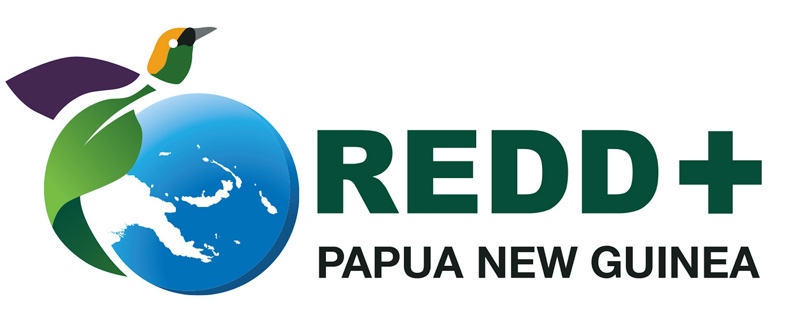 Standard Operating Procedures (SOPs) for the operation of the Safeguard Information System (SIS) and preparation of Summaries of Information (SOIs)Objectives and Structure of this DocumentThe objective of this document is to provide step by step instructions for the execution of the functions of the Government of PNG (GoPNG)’s Safeguard Information System (SIS) and preparation of subsequent Summaries of Information (SOIs) towards managing and reporting information on how all Cancun Safeguards have been addressed and respected in the context of REDD+ implementation . This document should be read alongside report titled ‘Safeguard Information System Framework Document for PNG’, which details the GoPNG’s SIS set up; and alongside the ‘Safeguards Information System: User Guide’ for guidance as to how to access and use the database.The document is structured in four sections. The table below identifies the applicability of certain sections in correlation to the roles and responsibilities allocated for the operation of the functions to manage information under GoPNG’s SIS and the preparation and submission of subsequent SOIs:Section I: Context This section provides a brief overview of the main design elements of the GoPNG’s SIS, which informs the use of this SOPs towards managing and reporting information on how all Cancun Safeguards have been addressed and respected, including for the preparation of subsequent SOIs and dissemination of information with national and international stakeholders. For more details on the SIS set-up, please refer to document titled “Safeguard Information System Framework Document for PNG”.What are the UNFCCC REDD+ safeguards and what to report?Parties to the UNFCCC agreed to a set of seven safeguards that encompass broad social, environmental and governance principles, which are expected to be applied in accordance with national context and circumstances when undertaking REDD+ activities. The REDD+ activities (and actions) are articulated in the GoPNG’s National REDD+ Strategy.The GoPNG has adopted a description of the UNFCCC REDD+ Safeguards to respond to UNFCCC guidance and requirements to inform and report on said safeguards. The description of each Cancun safeguard to PNG’s context, presented in Annex I, serves to specify how the objectives encompassed in the UNFCCC REDD+ safeguards translate into concrete principles and objectives that are to be followed in the context of the implementation of REDD+ activities in PNG, and which are anchored in the PNG’s Policies Laws and Regulations (PLRs).The GoPNG will therefore provide information on how the seven UNFCCC REDD+ safeguards have been ‘addressed’ and ‘respected’ throughout the implementation of the REDD+ activities, in accordance with the GoPNG’s description of the Cancun safeguards and the set of indicators established for this purpose.  Section II below presents in more detail the process to collect information in relation to said indicators.A Safeguard Information System for REDD+ in PNGOne of the key requirements expected from countries that have chosen to participate in REDD+ implementation is having in place a transparent, consistent, accessible and country-driven system to provide information on how all Cancun Safeguards have been addressed and respected, as well as to prepare periodically summaries of information (SOIs) on said safeguards, in the context of REDD+ results-based payments. Therefore, the GoPNG has designed and put in place a SIS to:provide information that is accessible by all domestic stakeholders to demonstrate that the seven Cancun safeguards are being addressed and respected throughout REDD+ implementation; andto prepare the most recent summary of information on how all the Cancun safeguards are being addressed and respected. The main functions and institutional arrangements that constitute GoPNG’s SIS are outlined in Figure 1. Figure 2 provides an overview of the SIS’s process for the execution of its functions and identifies relevant stakeholders with a role and/or responsibility in the operation of the SIS. Figure 1: Overview of the functions and institutional arrangements of GoPNG’s SIS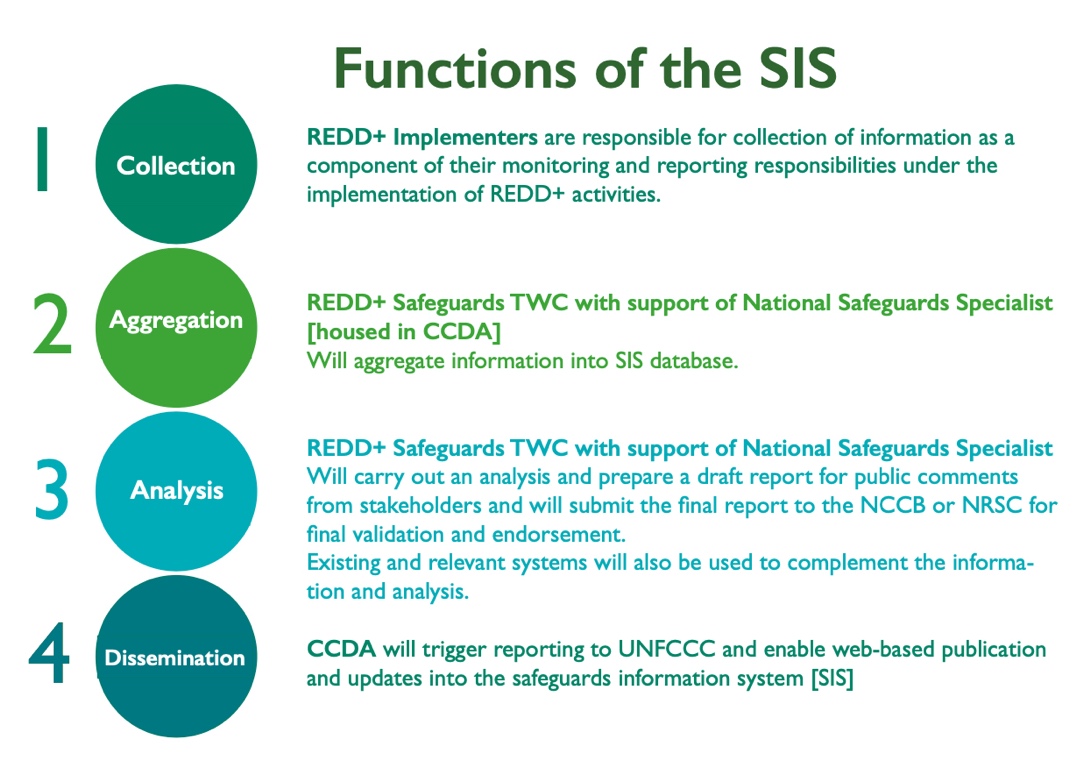 Figure 2: Overview of the GoPNG’s SIS process and relevant stakeholders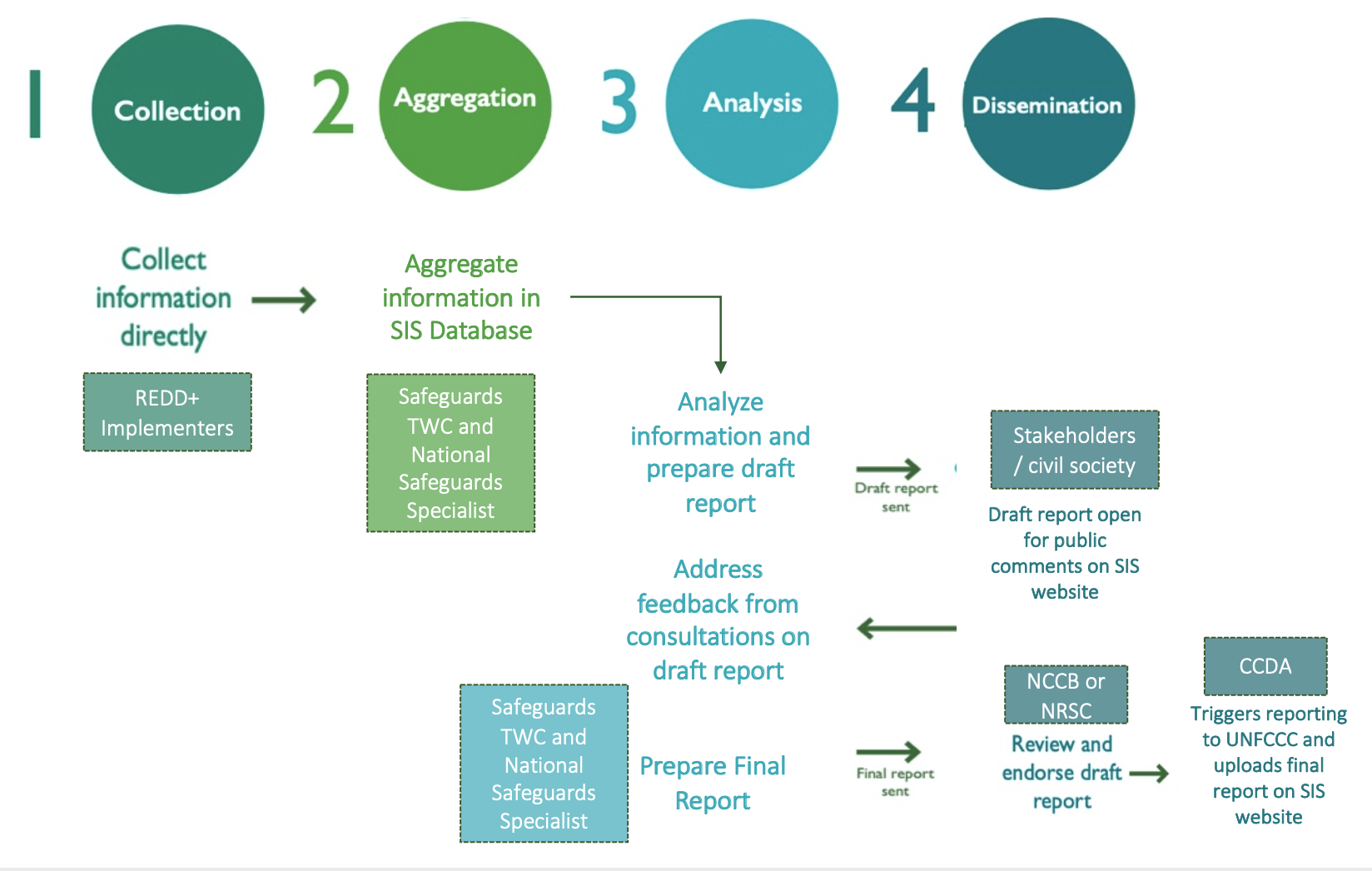  The SIS website and database can be accessed here:   https://pngsis.org/sis/Operational Considerations for the operation of the SIS and preparation of SOIsGeneral operational costs for the SIS information management and reporting cycle are set out in Annex III of the “Safeguard Information System Framework Document for PNG”. As noted in said document, as a minimum, a National Safeguards Specialist needs to be considered to operate the SIS day-to-day functions, and to support the REDD+ Safeguards TWC with regards its strategic and technical direction role in the operation of the SIS and preparation of subsequent SOIs. Thus, the National Safeguards Specialist hosted under the CCDA will have a key role in fulfilling at a technical level all functions and tasks defined in these SOPs. In particular, the National Safeguards Specialist would be responsible for: Overall Coordination and Technical Operation of GoPNG’s SIS Lead and update SIS website and database (see Sections II on Collection of Information and III on Aggregation and Analysis);Liaise with and support REDD+ implementers in the collection of information against relevant SIS templates and indicators (see Section II on Collection of Information);Lead and coordinate the aggregation of information in the SIS data management system;Lead preliminary analysis of information and prepare draft and final reports for consideration of -and validation by- the Safeguards TWC; Liaise and coordinate with relevant information systems and sources for the collection and aggregation of information as required, including with non-government organizations (NGOs) regarding feedback received during the public consultation process, as appropriate; andFacilitate the final validation, endorsement and dissemination of reports.Capacity Building Lead, identify, assess, and monitor overall capacity building needs within the relevant government agencies and/or REDD+ implementers as appropriate;Lead, develop and administer, as needed, technical assistance and other training programs for capacity building; Lead in providing safeguard training and prepare and administer relevant capacity development programs.In executing his/her responsibilities under this SOPs, the National Safeguard Specialist will be responsible for preparing, within the first quarter of the 24-month SIS information management and reporting cycle, a two-year budget for the operation of the SIS that must be submitted to the National Climate Change Board (NCCB) for approval. In particular, this budget must include the costs:for staffing a dedicated National Safeguards Specialist in the CCDA for subsequent SIS information management and reporting cycles;associated with holding dedicated meetings for the collection, aggregation and analysis of information, and preparation of reports, including those in support to REDD+ implementers efforts to collect information (see sections II and III below);associated with any capacity building activities and training that the National Safeguards Specialist deems necessary for information management and reporting cycle;associated with running the SIS website and database;associated with the transport and per diems for the National Safeguards Specialist to travel to provinces in relation to support required by REDD+ implementers to collect and report information (see Section II).Please refer to Annex V for a hardcopy of a budgetary template for the preparation of this annual budget. Annex VI presents a hardcopy of a workplan for 24-month cycle in relation to the roles and responsibilities of the National Safeguards Specialist.Section II: Guidance for the Collection of Information As noted above, the GoPNG has adopted two sets of indicators that allow for demonstrating how the seven UNFCCC REDD+ safeguards have been “addressed” and “respected” throughout the implementation of the REDD+ activities. It is important to consider the scope of each of these set of indicators for purposes of the collection of information (see also Figure 3): Indicators linked to ‘addressing’: these are indicators aimed at demonstrating what policies, laws, regulations, institutional arrangements and other mechanisms the GoPNG has, and/or plans to have, in place to guarantee conformance with the safeguards in the context of the implementation of REDD+ activities (and actions) as defined in the GoPNG’s National REDD+ Strategy. Consequently, information to be provided in relation to these indicators generally pertains an explanation/description of those policies, laws, regulations, institutional arrangements, etc., which would seek to guarantee the implementation of the safeguards. This includes any relevant information from existing relevant information sources or systems in relation to the application to said policies, laws, regulations, institutional arrangements and other mechanisms.Indicators linked to ‘respecting’: these are indicators aimed at demonstrating the extent to which each of the Cancun Safeguard has been achieved when implementing REDD+ actions, including any actions, taken or planned, to improve implementation measures over time, in accordance with those policies, laws, regulations, institutional arrangements, etc. in place (i.e. those outlined in response to the ‘addressing’ indicators) and identified as relevant for safeguarding the implementation of REDD+ actions. Accordingly, indicators aimed at demonstrating the respect of Cancun Safeguards will allow to demonstrate the effectiveness of said policies, laws, regulations, institutional arrangements and other mechanisms in guaranteeing REDD+ implementation in consistency with the safeguards.Figure 3: Role of each set of indicators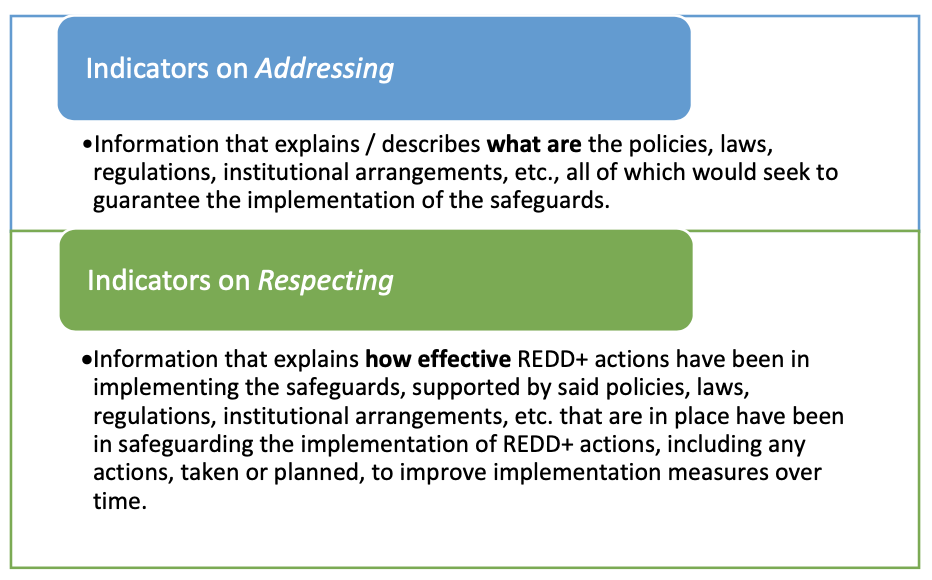 The subsections below provide clear guidance, roles and responsibilities in relation to the collection of information for each of these set of indicators. 2.1. Who is responsible for collecting information?The REDD+ Safeguards TWC, with the technical and operational support of the National Safeguard Specialist, will be responsible for collecting and/or aggregating relevant information for demonstrating how safeguards have been addressed in the context of the implementation of GoPNG’s National REDD+ Strategy. The REDD+ Safeguards TWC, supported by the National Safeguard Specialist will also collect information with regards to actions that enhance the implementation of the safeguards, for instance in cases where the GoPNG or the CCDA implement actions to improve the improve the effectiveness of the policies, laws, regulations, institutional arrangements and other mechanisms in guaranteeing REDD+ implementation in consistency with the safeguards. The REDD+ Implementers have a key role in collecting information on how safeguards have been respected in the context of on-the-ground implementation, as part of their monitoring and reporting responsibilities with regards to the implementation of REDD+ actions. In the case of PNG, REDD+ actions identified under the National REDD+ Strategy are expected to be implemented by governmental agencies, who may have a direct role in the revision and/or enactment of policies, laws, regulations, institutional arrangements and other mechanisms relevant in guaranteeing REDD+ implementation in consistency with the safeguards. As such, REDD+ Implementers may also play a role in reporting information on how safeguards have been addressed (see Table 1 below). In this case, the National Safeguards Specialist will liaise with implementers during the aggregation and analysis functions of the cycle (see Section III).  Table 1 REDD+ Implementer Agencies according to PNG's National REDD+ Strategy2.2. What is the frequency and process for the collection of information?2.2.1 In relation to the role of the REDD+ Safeguards TWC and the National Safeguards SpecialistWithin the first quarter of the 24-month information management and reporting cycle of the SIS, the REDD+ Safeguards TWC with the support of the National Safeguard Specialist should start the collection of information in relation to each of the indicators for demonstrating safeguards have been ‘addressed’, towards aggregation and analysis (see Section III). As noted above, the REDD+ Safeguards TWC has a key role in providing strategic and technical direction for the collection of information, and the National Safeguard Specialist will be responsible for the day-to-day technical work of collecting this information for consideration, inputs and validation by the REDD+ Safeguards TWC. To be able to collect this information a hard copy of the specific template report is provided in Annex II and should be followed by the National Safeguards Specialist. This template is also available directly on the SIS database and can be downloaded. Information collected and documented using hard copies of the template should ultimately be inputted into the SIS database. This information should be updated every two years-linked to the preparation of national/international reports towards dissemination (see Section IV).In terms of the process and methods for the collection of information, the following steps should be carried out (Figure 4 illustrates the overall process):Prepare baseline information and identify information update needs: In preparation for the first meeting of the REDD+ Safeguards TWC during the 24-month information management and reporting cycle, the National Safeguards Specialist will complete the collection information template based on the most recent SOI and conduct a preliminary assessment of needs for information updates and improvements with regards to indicators on how safeguards have been addressed.Plan and carry out the first meeting of the REDD+ Safeguards TWC: As soon as the SIS database is operational, a meeting of the REDD+ Safeguards TWC should be convened to identify and initiate the collection of information in relation to the set of indicators on ‘addressing’. This meeting should take place within the first quarter of the 24-month information management and reporting cycle of the SIS, this is during the first semester of year 1. Plan and carry out the second meeting of the REDD+ Safeguards TWC: A second meeting should be convened in the final quarter of the 24-month information management and reporting cycle of the SIS. The second meeting should aim to be used for further completing information on the template, and will serve for the analysis of information and preparation of reports (see Section III).Upload completed template report and associated files to SIS database: Once the second meeting has taken place within the 24-month collection/reporting period the National Safeguard Specialist will upload the completed report and associated files to the SIS database. Please refer to the ‘Safeguards Information System: User Guide’ for guidance as to how to access and use the database. Figure 4: Overview Process for collection information by REDD+ Safeguards TWC supported by the National Safeguards SpecialistGeneral applicable guidelines for these meetings include:Information will be primarily drawn from the information outlined in the GoPNG’s first Summary of Information and complemented with any new/additional relevant information in relation to each indicator for ‘addressing’, including from existing relevant sources and systems (see Tables 2 and 3 below). Information in relation to ‘respecting’ indicators should be collected as appropriate.During the meeting, participants should discuss and go through the template report, and insert relevant baseline information in relation to each indicator or identify information that should be further collected in preparation for the second meeting and aggregation and analysis stages, noting this information will be applicable to all REDD+ actions. If information is not available for some indicators, this should be noted in the relation to the respective indicators and subsequent meetings should seek to address these gaps in information and further complete the report. It is important the meetings cover all indicators, and clear justifications are identified when information is not available.  For each meeting, meeting notes should be taken and documented, including the list of participants. Table 2. List of existing and relevant national information systems and sourcesTable 3. List of reporting mechanisms to international treaties and agreements considered relevant for providing information on REDD + safeguards2.2.2 In relation to the role of the REDD+ ImplementersOnce the implementation of the REDD+ actions have commenced, information on how safeguards have been respected in the context of said actions should be collected every six months, including on how safeguards have been addressed if applicable. Reporting on all safeguards should be done for an overall 18-month reporting period, as soon as the SIS database is operational, which will allow the aggregation and analysis of complete reporting templates -and associated files- submitted to the SIS during the last quarter of the SIS information management and reporting cycle. This said, starting from the second year of operation of the SIS, REDD+ Implementers will report on the 18-month period for the respective reporting cycle, plus the period corresponding to the last quarter of the previous calendar year to ensure report on complete calendar years.The REDD+ Safeguards TWC, through the technical regular support of the National Safeguard Specialist, will coordinate and agree (through a specific institutional arrangement/agreement) with each REDD+ implementer on the specific dates for the submission of reports, to ensure all information is collected in time for the preparation of the national and international reports in advance to the start of the last quarter of the SIS information management and reporting cycle. To support the consistent and comparable collection of information, REDD+ Implementers should use a hard copy of the template report provided in Annex III. This template is also available directly on the SIS database and can be downloaded by ‘data collector users’. Information collected and documented using hard copies of the template should ultimately be inputted into the SIS database by the date agreed in the respective institutional arrangement/agreement, in advance to the start of the last quarter of the SIS information management and reporting cycle to allow aggregation and analysis of the data. In terms of the process and methods for the collection of information by REDD+ Implementers, the following steps should be considered (Figure 5 illustrates the overall process):Plan and carry out meetings with relevant personnel and stakeholders: As noted above, information should be collected every six months towards reporting within the 18-month collection/reporting period in advance to the last quarter of the SIS information management and reporting cycle. Every six months the REDD+ Implementer will organize a ½ day meeting with the staff/personnel involved in the implementation of the REDD+ actions. General applicable guidelines for these meetings are:REDD+ Implementers are encouraged to ensure the participation of other interested stakeholders (NGOs, international agencies, civil society, etc.) relevant to the implementation of the REDD+ action, who can contribute with additional and/or cross referencing of information.In each meeting, the participants should discuss and go through the template report, and insert relevant information in relation to each indicator. One template should be completed for each REDD+ action. In cases where REDD+ Implementers are responsible for more than one REDD+ action, more than one template should be completed, and thus additional time should be considered for the respective meetings. The first meeting should aim to gather baseline information, whilst subsequent meetings should aim to be used for updating and further completing information on the template. REDD+ Implementers should ensure at least one member of their staff can lead at a technical level the collection of information and completing the templates, which may facilitate discussions during meetings with preliminarily filled templates by said member of the staff.If information is not available for some indicators, this should be noted in the relation to the respective indicators and subsequent meetings should seek to address these gaps in information and further complete the report. Is important the meetings cover all indicators, and clear justifications are identified when information is not available.In cases where REDD+ Implementors can/should report on ‘addressing’ indicators, the National Safeguards Specialist will liaise with implementors during the aggregation and analysis stages (see Section III). The National Safeguards Specialist will support -and oversee- the collection of information by REDD+ implementers by participating of at least one information collection meeting, per cycle with each REDD+ implementer. For each meeting, meeting notes should be taken and documented, including the list of participants to be submitted to the SIS Database. Submit completed template report and associated files to the SIS Database for aggregation and analysis by the REDD+ Safeguards TWC: Once the third meeting has been executed within the 18 month collection/reporting period in the overall SIS information management and reporting cycle, the REDD+ Implementers will be responsible for submitting the completed template report and associated files (meetings notes, supporting evidence, etc.) for consideration of the REDD+ Safeguards TWC through the SIS Database. Please refer to the ‘Safeguards Information System: User Guide’ for guidance as to how to access and use the database. Figure 5: Process for collection information – completion of reporting template by REDD+ implementorsSection III. Guidance for the Aggregation and Analysis of the InformationThis section examines in more detail and in an integrated manner the SIS functions for aggregation and analysis of information, and therefore is specifically applicable to the REDD+ Safeguards TWC in relation to its technical and strategic direction role as well as to the National Safeguard Specialist in its more technical operational role.3.1. Who is responsible for aggregating information and how?As detailed in the SIS Framework Document, the National Safeguards Specialist is responsible for aggregating information, particularly with regards to that information collected and submitted by REDD+ Implementers to the SIS Database, as part of their monitoring and reporting responsibilities regarding the implementation of REDD+ actions. Towards the end of the third quarter and beginning of the last quarter of the SIS information and reporting cycle, in advance to the second meeting of the REDD+ Safeguards TWC, the National Safeguards Specialist will aggregate information on how all safeguards have been addressed and respected during the first 18-month period in the first cycle of operation of the SIS. Such aggregation will entail the preparation of the following reports:Template report in relation to the ‘addressing’ indicators. This document will be prepared following the guidance in Section 2.2.1, which requires that information is provided following the template report in Annex II. As noted above, information should be primarily drawn from the information outlined in the GoPNG’s first Summary of Information, and complemented/updated with any new/additional relevant information in relation to each indicator for ‘addressing’. In the case that REDD+ Implementers provide information with relation to indicators on ‘addressing’, the National Safeguards Specialist will aggregate this information in the template report.Template reports in relation to the ‘respecting’ indicators. These reports are envisioned to be prepared by automatically exporting data (in excel) from the SIS Database for each REDD+ action, which in turn is to cover all seven safeguards. That is, for each REDD+ action, a document that has all the qualitative and quantitative information collected by REDD+ implementers in relation to each of the indicators for ‘respecting’ will be issued. See screenshot of the SIS database below as a reference.Figure 6 Screenshot of SIS Database functions for aggregation.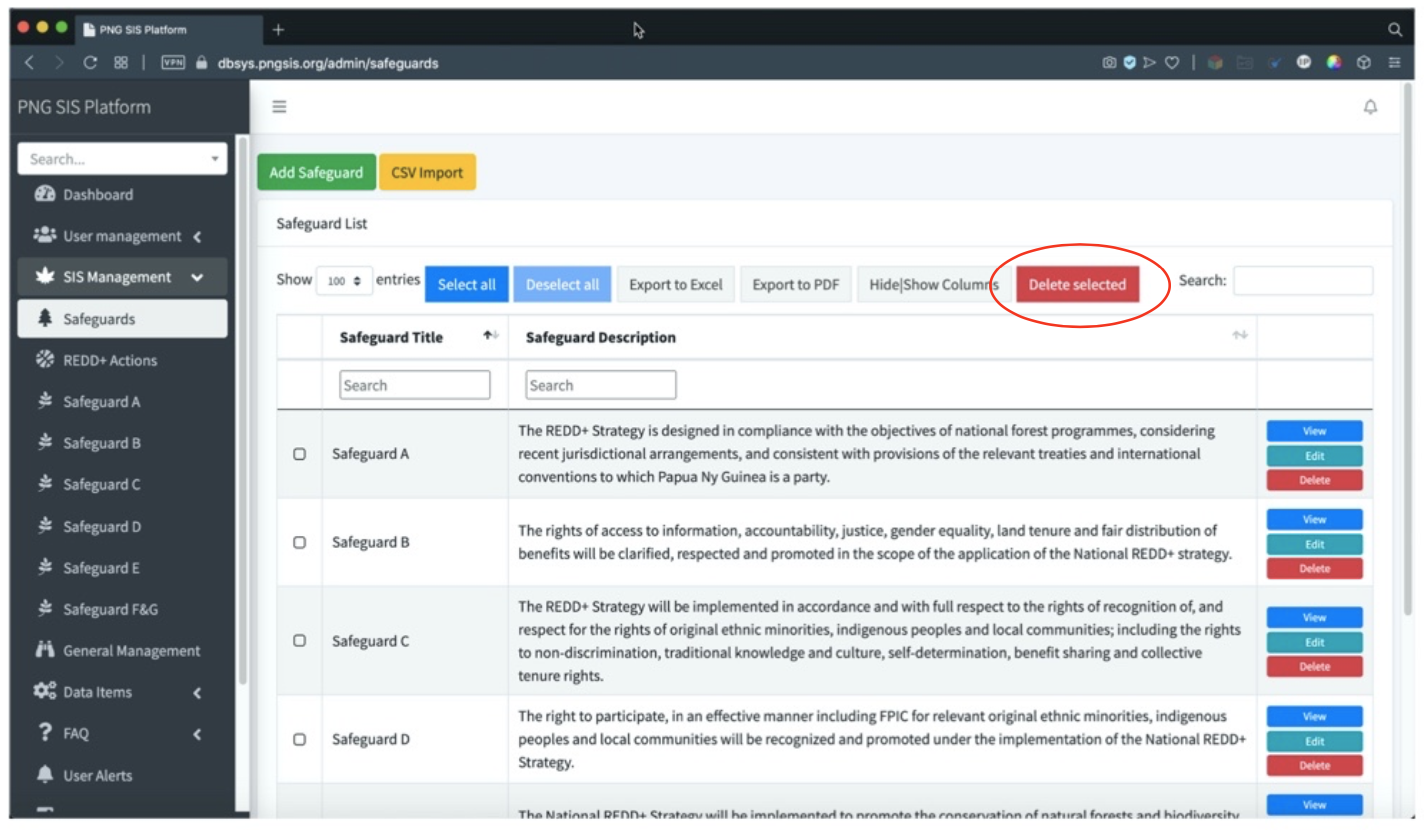 It is worth noting that when preparing the reports, the National Safeguards Specialist might require to contact relevant institutions / systems / sources of information, as well as REDD+ Implementers when applicable, for ‘addressing’ indicators to request and/or clarify any relevant information (see Tables 2 and 3 above). Both reports should be circulated by the National Safeguard Specialist with the REDD+ Safeguards TWC at least two weeks prior to the second meeting, along with any other relevant documents as deemed necessary, in preparation to the analysis of information and preparation of subsequent SOIs.3.2. Who is responsible for analysing the information and how?The REDD+ Safeguards TWC, with the operational and technical support of the National Safeguards Specialist, will be responsible for analysing the information on how all safeguards have been addressed and respected. This analytical role entails particularly the qualitative and quantitative assessment of aggregated information provided by REDD+ Implementers to determine the extent to which safeguards have been ‘respected’ at the national level in the context of the implementation of REDD+ actions. The process and methods for the analysis of information are the following:Plan and carry out the second meeting of the REDD+ Safeguards TWC: in the fourth quarter of the 24-month SIS information management and reporting cycle, a two (2) day meeting of the REDD+ Safeguards TWC should be convened with the specific objective of analysing and validating the aggregated information submitted and uploaded in the SIS database concerning how the safeguards have been addressed and respected throughout the implementation of the REDD+ activities (and actions by REDD+ Implementers). In the two-day meeting, the participants should:Dedicate ½ day to discuss and review the template report in relation to the ‘addressing’ indicators, and insert/modify any relevant information in relation to each indicator, noting this information will be applicable to all REDD+ actions. Once this report is reviewed and validated by the TWC, the National Safeguard specialist will use it to prepare the SOI (see Section 3.3).Dedicate 1 day to discuss and review the template report in relation to the ‘respecting indicators’. In this session, the TWC with the facilitation of the National specialist should discuss each of the reports (one for each REDD+ action) that has aggregated information in relation to the indicators for ‘respecting’, as collected and submitted by REDD+ Implementers corresponding to the 18-month period in the first SIS information management and reporting cycle. In this session the TWC should determine for each REDD+ action report an overall assessment of conformance with the safeguards, including identified challenges and potential measures for improvement (see Box 1 for suggested template report to be prepared under this session). It is worth noting that while this assessment will be conducted by the TWC, in order to avoid time constraints during this TWC meeting, the National Safeguards Specialist may prepare draft assessment reports in preparation to the meeting to facilitate discussions by the TWC, as part of the aggregation phase.Box 1: Suggested template report for the assessment of the extent to which safeguards have been ‘respected’ under each REDD+ action.Dedicate ½ day to discuss and review the draft (subsequent) SOI. In this session, the TWC with the facilitation of the National Safeguards Specialist should discuss and provide strategic direction for the completion of a draft subsequent SOI, based on the outcomes of the assessment conducted during the first 1½ day of the meeting. See Section 3.3 for more details on drafting of subsequent SOIs.The outputs of the TWC meeting should be:Finalization and validation of the report in relation to the ‘addressing’ indicators. Once this report is reviewed and validated by the TWC, the National Safeguard Specialist will use it to finalize the SOI for public consultation (see Sections 3.3 and IV).Finalization and validation of REDD+ action report(s) with an overall assessment of conformance with the safeguards, including identified challenges and potential measures for improvement. The National Safeguard specialist will use these reports to finalize the SOI for public consultation (see Sections 3.3 and IV).Feedback and direction on a first draft of SOI, in coherence with outputs described above.For each meeting, meeting notes should be taken and documented, including the list of participants.3.3. Who drafts and validates subsequent SOIs and how? The National Safeguard Specialist will lead the preparation of subsequent SOI (see template in Annex IV). The process and methods for the analysis of information are the following:Prepare first draft of SOI for consideration of the REDD+ Safeguards TWC. In preparation to the second meeting of the TWC, and based on aggregated reports on ‘addressing’ and ‘respecting’ indicators, the National Safeguards Specialist will prepare a first draft of subsequent SOI for consideration and direction of the TWC. Revise a draft subsequent SOI for public consultation. Within 30 days after the TWC second meeting, the National Safeguard Specialist will prepare a draft report for a 30-day public consultation process, drawing on assessment reports prepared and validated by the REDD+ Safeguards TWC under Section 3.2 above.  Important considerations:As noted in the SIS framework document, when preparing the draft SOI, relevant and additional information may also be drawn from existing and relevant systems as a result of discussions, assessment and/or validation of reports by the TWC (see Section 3.2 above). The National Safeguard Specialist may require to further contact the institutions responsible for the systems/sources detailed in Tables 2 and 3 to request any additional relevant information they can provide. Any feedback/additional inputs from these systems should be sent to the National Safeguard Specialist within 30 days.Once a revised draft has been prepared, the National Safeguards Specialist will upload the draft SOI to the SIS web page for public consultation, alongside a corresponding template for comments (see Section IV). Finalize subsequent SOI for endorsement of the National Climate Change Board or National REDD+ Steering Committee. Once the 30-day public consultation period has finalized, the National Safeguards Specialist will have 10 days to prepare a revised SOI. The National Safeguard Specialist will compile all the feedback received and create a response matrix within 10 days of finalizing the public comment period. Both the final draft of the SOI and the response matrix will be circulated with the TWC for validation on a non-objection basis within 10 days for submission to the National Climate Change Board (NCCB) or the National REDD+ Steering Committee (NRSC) for final validation and endorsement.Section IV: Guidance for public consultations, endorsement and dissemination of final SOIThe National Safeguard Specialist will lead the consultation, endorsement and dissemination process of subsequent SOIs. It is worth noting that the consultation and endorsement process will overlap with the analytical process to draft and validate the subsequent SOIs, as detailed in section 3.3 above. The process and methods for the consultation process are the following:As detailed in Section 3.3, the National Safeguard Specialist will post the draft SOI on the SIS website, and the public -including relevant stakeholders and civil society- will have 30 days to submit any written comments. A specific template report may be provided for stakeholders to submit their comments/feedback.All comments received will be processed by the National Safeguard Specialist in a response matrix within 10 days of finalizing the public comment period. The process and methods for the validation and endorsement process are the following:As detailed in Section 3.3, based on comments received during the public consultation process, the REDD+ Safeguards TWC supported by the National Safeguards Specialist will submit the final SOI to the NCCB or NRSC for final validation and endorsement, supported by the response matrix that summarizes all comments and responses resulting from the public consultation process.Once the NCCB/NRSC endorses the final report, the Climate Change and Development Authority (CCDA), supported by the National Safeguards Specialist, will publish the SOI as a final version on the SIS website. Similarly, the CCDA will submit the SOI to the UNFCCC via the corresponding communication channels as stipulated in relevant UNFCCC Decisions. It is worth noting that the final validation and endorsement process may occur during a dedicated NCCB or NRSC meeting or virtually, in which case a written endorsement by the members of the NCCB or NRSC will be required. In case an in-person validation is deemed appropriate, the meeting will be planned and carried out by the National Safeguards Specialist. For the purposes of transparency of the overall SIS information management and reporting cycle, the entire consultation process should be documented by the National Safeguard Specialist. All reports from meetings detailed on sections II, III and IV will be compiled into a consolidated report and uploaded in the SIS web page by the National Safeguards Specialist during the first quarter of the subsequent SIS cycle.Annex I: PNG’s description of the UNFCCC REDD+ safeguardsPNG’s description of the UNFCCC REDD+ safeguards includes a narrative description and a breakdown of the core elements of such description/clarification, as follows:Description of Safeguard ANarrative description:The National REDD+ Strategy must be implemented in compliance with the objectives of national forest programmes, and consistent with the provisions of the relevant treaties and international conventions to which PNG is Party.Core elements of the description:The National REDD+ Strategy is consistent with the objectives of national forest programmesThe National REDD+ Strategy is consistent with relevant and applicable international conventions and agreementsDescription of Safeguard BNarrative description:Transparency and effectiveness of forest governance structures, including the right to access to information, accountability, access to justice and the recognition and protection of land use rights are promoted and regulated in the scope of the application of the National REDD+ Strategy through the relevant PLRs of the country.Core elements of the description:The right to access information is recognized and protected in the context of the implementation of the National REDD+ Strategy Accountability is guaranteed in the context of the implementation of the National REDD+ StrategyThe right to access justice is recognized and protected in the context of the implementation of the National REDD+ StrategyRights over forest land are recognized and protected in the context of the implementation of the National REDD+ StrategyDescription of Safeguard CNarrative description:The recognition of, and respect for the rights of customary landowners, local communities and vulnerable groups in accordance with the relevant PLRs is applicable to the implementation of the National REDD+ Strategy; including the rights to non-discrimination, traditional knowledge and culture, self-determination, benefit sharing and collective tenure rights.Core elements of the description:The rights of customary landowners, local communities and vulnerable groups are promoted and protected in the context of the application of the National REDD+ Strategy, in consistency with relevant and applicable international conventions and treaties.Traditional knowledge is recognized and protected in the context of the application of the National REDD+ StrategyDescription of Safeguard DNarrative description:The right to participate, in particular for customary landowners, local communities and vulnerable groups, is recognized and promoted under the National REDD+ Strategy through the relevant PLRs of the country, which include the promotion of gender equality and the right to free, prior and informed consent.Core elements of the description:The right to participate in the design and implementation of the National REDD+ Strategy is recognized and promoted. Customary landowners’, local communities’ and vulnerable groups’ right to participate, including their Free, Prior and Informed Consent (FPIC), is recognized and promoted in the context of the application of the National REDD+ StrategyGender equality is promoted and protected in the context of the implementation of the National REDD+ StrategyDescription of Safeguard ENarrative description:REDD+ actions under the National REDD+ Strategy will promote the conservation of natural forests and biodiversity, the enhancement of social and environmental benefits, and will not result in the conversion of natural forests, in accordance with the relevant PLRs in the country.Core elements of the description:The National REDD+ Strategy is consistent with the conservation of natural forests and biological diversityThe National REDD+ Strategy will not incentivise the conversion of natural forestsEnhancement of and the right to a fair distribution of benefits is recognized and protected in the context of the implementation of the National REDD+ StrategyDescription of Safeguard F and GNarrative description:Addressing risks of reversals of and displacement of emissions from the REDD+ actions are required by the National REDD+ Strategy.Core elements of the description:Addressing risks of reversals is required by the National REDD+ StrategyAddressing risks displacement of emissions is required by the National REDD+ StrategyAnnex II: Hard Copy of Template for Collecting Information in relation to indicators for ‘Addressing’The REDD+ Safeguards TWC with the support of the National Safeguard Specialist will complete the following template report which will be applicable to all REDD+ actions.Please see table below, and insert the relevant information in relation to each of the safeguards’ indicators by inputting in the section titled 'Information'/ 'data entry' and identify respective attachments that will be uploaded into SIS database. As noted in section 2.2.1 above, information should be primarily drawn from the information provided in the GoPNG’s first Summary of Information, and complemented with any new/additional relevant information in relation to each indicator for ‘addressing’. The template below already includes the information provided in the GoPNG’s first Summary of Information. What to include under attachments?You should identify and attach documents and evidence to demonstrate accuracy of information provided. These may include hyperlinks to policies, laws, regulations, etc. Safeguard ASafeguard BSafeguard CSafeguard DSafeguard ESafeguards F &GAnnex III: Hard Copy of Template for Collecting Information in relation to indicators for ‘Respecting’REDD+ implementers (lead agency in charge of respective REDD+ action/actions) will complete the following template report for each REDD+ action:1. Intervention Area (IA): ____________________________________________2. Period (Month/year):_________________________________________________3. REDD+ actions carried out in the IA:_____________________________________4. How has the REDD+ action been carried out in consistency with the UNFCCC safeguards?Please see table below, and insert the relevant information in relation to each of the safeguards’ indicators by inputting in the section titled 'Information'/ 'data entry' and identify respective attachments that will be uploaded into SIS database. What to include with regards to qualitative information?You are expected to provide clear and concise information in relation to each qualitative indicator of information. You should aim to provide a clear description or justification as to how the REDD+ action met these indicators. What to include with regards to quantitative information?You are expected to provide statistical information in relation to each quantitative indicator of information.   What to include under attachments?You should identify and attach documents and evidence to demonstrate accuracy of information provided. These may include minutes, pictures, maps, etc. Safeguard ASafeguard BSafeguard CSafeguard DSafeguard ESafeguards F &GAnnex IV: Template for the SOIThe following annex presents the template for the preparation of subsequent SOIs.Part I: Part I: National circumstances for addressing and respecting the REDD+ This section would provide a clear overview of the scope and scale of the REDD+ activities and actions subject to this report and period of reporting.Please see first draft of SOI, and update accordingly with new information about the REDD+ activities and actions and areas of intervention. Part II: Part II: GoPNG’s REDD+ safeguards approachThis section presents how the GoPNG is ensuring that the implementation of REDD+ activities is consistent with the Cancun Safeguards. In the final series of decisions on REDD+, agreed in Paris at COP 21, Parties to the UNFCCC developed some further guidance “on ensuring transparency, consistency, comprehensiveness and effectiveness when informing on how all the safeguards referred to in decision 1/CP.16, appendix I, are being addressed and respected.” As part of this guidance, the COP “strongly encourages” developing country Parties, when providing the summary of information on how the Cancun safeguards are being addressed and respected, to include, inter alia, “[a] description of each safeguard in accordance with national circumstances.” In accordance with the above, this section provides the description of the Cancun safeguards according to the national context and presents the design framework for the Safeguard Information System (SIS).  Please see first draft of SOI (and annex II below), and update accordingly with new information about the any changes to the description to the Cancun safeguards and the SIS.  Part III: How have safeguards been addressed and respected? This section is divided into two subsections in accordance with the indicators adopted for demonstrating how safeguards are being addressed and respected:Addressing safeguardsThis section presents information in relation to the indicators adopted to demonstrate the Cancun safeguards have been ‘addressed’. Understanding that ‘addressing’ safeguards requires anchoring the Cancun safeguards to the existing  governance arrangements (e.g., policies, institutions, information systems), this section outlines all relevant legal and institutional frameworks in place to ensure REDD+ actions are implemented in accordance with the Cancun safeguards. Please insert information outlined in template report in relation to the ‘addressing’ indicators prepared under section III of this SOPs. 3.2. Respecting safeguards Please insert information outlined in the REDD+ action report(s) with an overall assessment of conformance with the safeguards, prepared under section III of this SOPs (see Box 1 too).Therefore, this section of the national report/SOI should have the following structure:REDD+ action: Strengthened land-use and development planningSafeguard AOverall assessment: Challenges: Potential measures for improvement: Safeguard BOverall assessment: Challenges: Potential measures for improvement: Safeguard C: Overall assessment: Challenges: Potential measures for improvement: Safeguard D: Overall assessment: Challenges: Potential measures for improvement: Safeguard E: Overall assessment: Challenges: Potential measures for improvement: Safeguard F&G: Overall assessment: Challenges: Potential measures for improvement: REDD+ action: Stronger environmental management, protection and enforcementSafeguard AOverall assessment: Challenges: Potential measures for improvement: Safeguard BOverall assessment: Challenges: Potential measures for improvement: Safeguard C: Overall assessment: Challenges: Potential measures for improvement: Safeguard D: Overall assessment: Challenges: Potential measures for improvement: Safeguard E: Overall assessment: Challenges: Potential measures for improvement: Safeguard F&G: Overall assessment: Challenges: Potential measures for improvement: REDD+ action: Enhanced economic productivity and sustainable livelihoodsSafeguard AOverall assessment: Challenges: Potential measures for improvement: Safeguard BOverall assessment: Challenges: Potential measures for improvement: Safeguard C: Overall assessment: Challenges: Potential measures for improvement: Safeguard D: Overall assessment: Challenges: Potential measures for improvement: Safeguard E: Overall assessment: Challenges: Potential measures for improvement: Safeguard F&G: Overall assessment: Challenges: Potential measures for improvement: Part IV: Operational mechanism to receive and address complaints This section would provide information about the structure and procedure of the existing operational mechanism(s) to receive and address complaints. The first SOI already presents this information, so subsequent SOIs should update this information, as needed. Part V: Stakeholder engagementThis section would include information related to the stakeholder engagement process, including how stakeholders were consulted (through consultation process outlined in Section V of this SOPs), and how information on the activities was communicated. This section should outline the participatory processes carried out to prepare this SOI. Annex V: Hard Copy Budgetary TemplateAnnex VI: Hard Copy ‘SIS information management and reporting cycle workplan’ templateSee Excel Document Attached.Annex VII: Overview on PNG’s Cancun Safeguards description, core elements, indicators and relevant sources, systems, conventions and treaties.The following annex presents an overview of all Cancun Safeguards, PNG’s national description and respective core elements and indicators, for both ‘address’ and ‘respect’. The following annex aim to support the collection, aggregation and assessment of information on all safeguards in a comprehensive manner by providing more clarity on the policies, laws, regulations or institutional arrangements that seek to guarantee the implementation of the safeguards -underpinning ‘address’ indicators- and thus inform the collection and report of information on the extent to which each of the Cancun Safeguard has been achieved -or ‘respected’ when implementing REDD+ actions. In doing so, the table below aims to associate indicators for ‘respect’ with indicators for ‘address’ in relation to those core elements and/or PLRs underpinning each indicator so to provide an integrated understanding of information to be collected at a structural and outcome level with regards to the same broader thematic area. As such, indicators may be presented in a different order yet codification of each indicator has remained as per PNG’s national description and first SOI.SectionSpecifically applicable toSection I: provides the context, which informs the use of this SOPsAllSection II: provides instructions for the collection of information using the SIS’s indicators and the template report/databaseREDD+ implementers, andREDD+ Safeguards TWC and National Safeguard SpecialistSection III: provides instructions for how to aggregate and analyse the information towards determining to what extent the safeguards are being “addressed” and “respected”, including the preparation of subsequent SOIsREDD+ Safeguards TWC and National Safeguard SpecialistSection IV: provides instructions for how to disseminate information, including consulting with stakeholders/civil societyREDD+ Safeguards TWC and National Safeguard SpecialistNational Climate Change Board / National REDD+ Steering CommitteeAnnex I: PNG’s description of the UNFCCC REDD+ safeguardsAllAnnex II: Hard Copy of Template for Collecting Information in relation to indicators for ‘Addressing’REDD+ Safeguards TWC and National Safeguard Specialist Annex III: Hard Copy of Template for Collecting Information in relation to indicators for ‘Respecting’REDD+ implementers, andREDD+ Safeguards TWC and National Safeguard Specialist Annex IV: Template for preparation of the SOI REDD+ Safeguards TWC and National Safeguard Specialist Annex V: Hard Copy Budgetary template National Safeguard SpecialistAnnex VI: Hard Copy ‘SIS information management and reporting cycle workplan’ templateNational Safeguard SpecialistPolicies and measuresREDD+ Implementer / Responsible AgenciesREDD+ Action Area: Strengthened Land-Use and Development PlanningREDD+ Action Area: Strengthened Land-Use and Development PlanningStrengthened and Coordinated National Level Development and Land Use Planning through Development of Climate and REDD+ relevant development indicators within the national development frameworkDepartment of National Planning and Monitoring (DNPM)Strengthened and Coordinated National Level Development and Land Use Planning through Strengthening development of National Land Use Policy, planning and legislationDepartment of Lands and Physical Planning (DLPP)Integrated Subnational Planning through Strengthening Ward and LLG level planning at provincial and district levelDepartment of Provincial and Local Level Government Affairs (DPLGA) / Department of National Planning and Monitoring (DNPM)REDD+ Action Area: Strengthened environmental management, protection and enforcementREDD+ Action Area: Strengthened environmental management, protection and enforcementStrengthening climate change legislation, financing and management throughReviewing and updating of Climate Change legislation to link with changing domestic and international legislationDevelopment of robust financial management systems to integrate climate finance the work of key sectorsSupport to development of capacity within climate change institutions to effectively support and coordinate action across, levels of government and stakeholder groupsClimate Change Development Authority (CCDA)Strengthen forest management and enforcement practices throughUpdating of forest policy to consolidate amendments and incorporation of legality standardsStrengthening capacity of PNGFA to enforce legislation through review of resources and support to development of management systemsStrengthening alternative approaches to timber production and processing through the expansion of plantations and small-scale timber producersIncrease capacity of PNGFA and training and research institutions to raise awareness if ad operationalize improved approaches to timber operations including legislation through support to universities, training colleges, government staff, communities and timber operatorsPapua New Guinea Forest Authority (PNGFA)Strengthening environmental management, enforcement and protection throughStrengthening of environmental policies, regulations and guidelinesStrengthening enforcement capacity of CEPAStrengthening the capacity of Provincial governments for the environmental managementStrengthening conservation planning, financing and managementConservation Environment Protection Authority (CEPA)Strengthen access to information and recourse mechanism throughSupport to civil society groups to increase community and landowner awareness of their legal rights and requirements for environmental management and development planningAccess to legal support to address breaches in those rights and management systemsMulti-stakeholder (To be clarified through TWC’s)REDD+ Action Area: Enhanced economic productivity and sustainable livelihoodsREDD+ Action Area: Enhanced economic productivity and sustainable livelihoodsDevelopment of a sustainable commercial agriculture sector throughImprovements in guidelines and regulations for sustainable production of commercial productsDepartment of Agriculture and Livestock (DAL) / Department of National Planning and Monitoring (DNPM)Strengthened food security an increased productivity of family agriculture throughStrengthening expansion of extension services and support to rural communitiesDepartment of Agriculture and Livestock (DAL) / Fresh Produce Development Agency (FPDA)Information System / SourceResponsible InstitutionRelevant Cancun SafeguardRelevant Cancun SafeguardRelevant Cancun SafeguardRelevant Cancun SafeguardRelevant Cancun SafeguardRelevant Cancun SafeguardInformation System / SourceResponsible InstitutionABCDEF&GSatellite Land Monitoring System (part of National Forest Monitoring System)Climate Change and Development AuthorityXXXXForest Resource Information System (FRIMS)PNG Forest AuthorityXXXEnvironmental Management Information System Conservation and Environment Protection Authority XPNG Resource Information SystemDepartment of Agriculture and Livestock XXMineral Tenement Database, FlexiCadastreMineral Resources Authority XPacific Islands Legal Information InstituteOffice of Legislative Council within the Dept. of Prime Minister & National Executive Council XXXXXXInternational Household Survey NetworkNational Statistics Office XIncorporated Land Groups RegistryDept. of Lands & Physical PlanningXXTreaty or ConventionResponsible InstitutionRelevant Cancun SafeguardRelevant Cancun SafeguardRelevant Cancun SafeguardRelevant Cancun SafeguardRelevant Cancun SafeguardRelevant Cancun SafeguardTreaty or ConventionResponsible InstitutionABCDEF&GConvention on Biological Diversity Conservation and Environmental Protection Authority XUN Convention on Climate Change and Desertification Conservation and Environmental Protection Authority XConvention on International Trade of Endangered Species Conservation and Environmental Protection Authority XRAMSAR Convention on WetlandsConservation and Environmental Protection Authority XConvention on the Protection and Promotion of The Diversity of Cultural Expressions Tourism Promotion Authority XUnited Nations Convention Against CorruptionDept. of Justice & Attorney General (DJAG) - Public Prosecutor’s OfficeXInternational Covenant on Economic, Social and Cultural RightsTourism Promotion Authority XXXInternational Covenant on Civil and Political RightsDepartment of Justice & Attorney GeneralXXConvention on The Elimination of All Forms of Racial Discrimination Department of Justice & Attorney General – Public Solicitor’s OfficeXXConvention on The Elimination of All Forms of Discrimination Against Women Dept. of Community Development XREDD+ Action: ________________-Safeguard ASafeguard A: Overall assessment (include brief description of overall assessment of conformance with the safeguard based on indicators):Challenges (include a brief description of overall challenges identified):Potential measures for improvement (include proposed measures for improvement):Safeguard B: Overall assessment (include brief description of overall assessment of conformance with the safeguard based on indicators):Challenges (include a brief description of overall challenges identified):Potential measures for improvement (include proposed measures for improvement):Safeguard C: Overall assessment (include brief description of overall assessment of conformance with the safeguard based on indicators):Challenges (include a brief description of overall challenges identified):Potential measures for improvement (include proposed measures for improvement):Safeguard D: Overall assessment (include brief description of overall assessment of conformance with the safeguard based on indicators):Challenges (include a brief description of overall challenges identified):Potential measures for improvement (include proposed measures for improvement):Safeguard E: Overall assessment (include brief description of overall assessment of conformance with the safeguard based on indicators):Challenges (include a brief description of overall challenges identified):Potential measures for improvement (include proposed measures for improvement):Safeguard F &G: Overall assessment (include brief description of overall assessment of conformance with the safeguard based on indicators):Challenges (include a brief description of overall challenges identified):Potential measures for improvement (include proposed measures for improvement):Types of information to be provided to demonstrate how the safeguard has been respected (outcomes)Information/data entryAttachments to uploadA.1. Description of how the REDD+ Strategy and associated PLRs are consistent with the objectives of national forest programmesThe legal framework in PNG sets out clear objectives for its forest programmes under the National Forest Policy, the National Forestry Development Guidelines and the Forestry and Climate Change Framework for Action, and key National Policies such as the MTDP III which set out specific indicators and targets (also known as Key results areas relating to the development of PNG’s forests. These targets are also captured within the NRS, which further expounds upon and reinforces these broad objectives. The National Constitution sets the overall basis for these forest programmes. A.2. Description of how the NATIONAL REDD+ Strategy and associated PLRS are consistent with the objectives of the various international agreements to which GoPNG is a PartyPNG is Party to several relevant international conventions and agreements. These include: International Convention on the Elimination on all Forms of Racial Discrimination, Convention on the Elimination of All Forms of Discrimination against Women, Convention on the Political Rights of Women, International Convention on the Elimination on all Forms of Racial Discrimination, Convention on the Protection and Promotion of The Diversity of Cultural Expressions, United Nations Convention against Corruption, International Covenant on Civil and Political Rights, International Covenant on Economic, Social and Cultural Rights, International Convention on the Protection of the Rights of All Migrant Workers and Members of Their Families, Convention on the Rights of the Child, Convention Concerning the Protection of the World Cultural and Natural Heritage, International Tropical Timber Agreement, Convention on International Trade in Endangered Species of Wild Fauna and Flora (CITES), United Nations Convention to Combat Desertification (UNCCD), Convention on Biological Diversity, United Nations Framework Convention on Climate Change (UNFCCC) and the Ramsar Convention.The Constitution ‘binds’ PNG to the specific instrument once it is ratified. This denotes a commitment on PNG’s part to ensure compliance with its terms and provisions under its National REDD+ Strategy. The National REDD+ Strategy sits within this international and national framework of action and will directly contribute to PNG’s progress towards the UN Sustainable Development Goals (SDGs). These goals will form the basis of PNG’s upcoming Medium Term Development Plan in line with those laid out in the Vision 2050 and the StaRS. In particular, PNG’s work on REDD+ will help to achieve the goals on Climate Action (SDG13) and Life on Land (SDG15).Types of information to be provided to demonstrate how the safeguard has been respected (outcomes)Information/data entryAttachments to uploadB.1. Description of PLRs, institutional mandates and procedures for providing and disseminating information concerning the REDD+ actionsThe Right to Freedom of Information is a qualified right under the National Constitution of PNG. The National Constitution interprets ‘Information’ as ‘official documents.’ The Constitution establishes procedures by which citizens may obtain access to official information. Forestry legislation requires a Public register to be kept of all important documents and decisions concerning forest management. It also specifies the kinds of information recorded and sets out the processes/procedures necessary for accessing this information. B.2. Description of anti-corruption PLRs and measures in place concerning the implementation of the REDD+ actionsAll Government agencies are subject to Financial and Accounting/ Auditing processes enforced through institutions designated for this purpose, which include the Auditor General’s Office, the Department of Finance, Department of Treasury and the Internal Revenue Commission as well as the Public Accounts Committees. These institutions have been given their mandate by either an Act of Parliament or the Constitution of PNG.B.3. Description of PLRs, institutional mandates and procedures concerning the protection of land tenure rights for the implementation of REDD+ actionsThe Constitution and land and forestry legislation guarantee clear land tenure rights to customary landowners and recognizes the extent of these rights in relation to forest resources. They also provide the basis for just compensation to be awarded in the event of development and acquisition of land/resources from customary landowners, which is applicable to both statutory and customary ownership and use rights. Land titling procedures are also established via respective legislation and involve the formation of land holding groups to govern them. Gender equality is recognized and guaranteed as part of these groups and relates to decision making processes over forest/land tenure arrangements and benefits.B.4. Description of PLRs, institutional mandates and procedures for dispute resolution mechanisms regarding the implementation of REDD+ actionsThe Constitution of PNG recognizes the Right to the Protection of the Law for all citizens ‘directly affected’ by any violations to their rights. This legal framework also provides for dispute resolution mechanisms at all levels of government (especially in relation to customary land or natural resources). Public Law offices are established to assist citizens otherwise unable to access legal services and other support. A process of appeal is also provided as part of the traditional legal system and is prescribed within individual sector-specific Acts. Remedies for breaches of rights are also afforded under both Acts and subordinate laws but they are not clearly prescribed. There are also specific courts and alternative dispute resolution mechanisms provided to enforce the rights of access to justice for all customary landowners/local communities vulnerable to unfair/ unjust business practices.Types of information to be provided to demonstrate how the safeguard has been respected (outcomes)Information/data entryAttachments to uploadC.1. Description of PLRs, institutional mandates and procedures for the identification of customary landowners, local communities and vulnerable groups in the context of the implementation of the REDD+ actions The National Constitution of PNG provides a standard criterion for defining who are ‘indigenous people’ in PNG, which is consistent with international law. However, the term ‘indigenous people’ is not used in the Constitution or in relevant PLRs. This is replaced with the term ‘customary landowners.’ These definitions are elaborated further in Acts of Parliament which relate to land and natural resources. The legal framework also provides definitions for ‘local communities’. C.2. Description of PLRs, institutional mandates and procedures to respect and protect traditional knowledgeThe legal framework outlines a clear objective towards safeguarding customary landowners’ and local communities’ rights as they relate to culture and also indirectly includes a respect for their identity, customs, traditions and institutions. There is various legislation which promotes the need to maintain cultural heritage through the establishment of the institutions and systems which support and facilitate its preservation.Traditional knowledge has always been an aspect of customary law which is recognized under the Constitution. Traditional knowledge is also referred to as ‘customary practices’, referring to the customs or usual practices associated with a particular society, place, or set of circumstances.C.3. Description of PLRs, institutional mandates and procedures for the recognition, respect and protection of the rights of customary landowners, local communities and vulnerable groupsThe Constitution obliges the Government, as the custodian of the people of PNG, to recognize and ‘uphold’ the Underlying Laws governing customs and traditions and the rights associated with them. These are also detailed and reinforced via specific Acts of Parliament. This legal framework outlines all available means of ensuring there is sufficient remedy to address any discrimination shown towards customary landowners/groups.The right of self-determination is recognized in the National Constitution and also detailed within specific Acts of Parliament, which are designed to facilitate and to recognize this right through the primary forms of traditional decision making structures.PLRs recognize the collective rights of forest ownership in PNG through the establishment of Incorporated Land Groups (ILGs) as per the relevant legislation. ILGs are designed as a customary social unit to possess, manage and trade land. The Constitution recognizes the right of customary land owners and local communities in terms of the inherent right to manage their own natural resources following their traditions from time immemorial.This is supported in all respective PLRs relating to natural resource development on customary owned land and over customary owned resources especially within forest lands which they own or exercise a traditional user right over. The Constitution section 53 recognizes the rights of citizens in situations in which there has been an unjust deprivation of property or land, particularly customary land, and provides for the process to be followed within the Land Act 1996 prior to extinguishing or diminishing their right. In such instances, a monetary form of compensation is normally awarded, however, other forms of compensatory measures are also considered.The legislative framework in PNG covers mechanisms required for the fair sharing of benefits derived from forest resources. The Constitution refers to ‘the conservation of natural resources and environment for the collective benefit of all, and to be replenished for the benefit of future generations’ and the Organic Law on Provincial and Local Level Governments regulates benefit sharing from development of natural resources at the subnational level. Types of information to be provided to demonstrate how the safeguard has been respected (outcomes)Information/data entryAttachments to uploadD.1. Description of PLRs, institutional mandates and procedures that recognize and regulate the right to participate in the implementation of the REDD+ actionsThe relevant PLRs provide for equal opportunities for the participation of every citizen in the development process and make it mandatory for customary resource owners and local communities to be present on decision making bodies concerning the use of forest resources. Various PLRs make it mandatory for customary resource owners and local communities to be present on Boards, Committees and Technical Working Groups during the various transactions concerning the use of forest resources, especially the process of planning, acquisition and development. The responsibilities of all respective agencies in relation to public participation are defined within forestry and natural resource PLRs. Forestry regulations set out time-frames for inputs. PLRs provide for the Right to Freedom of Information and establish procedures for citizens to access it, subject to certain restrictions. There are also provisions which outline the process of providing inputs and receiving them. Refusals of applications must state the reasons and have to be registered in a ‘register’ which is open to public scrutiny. The PLRs provide for access to justice through clear internal administrative processes and relate to disputes over environmental plans or impact assessments. The PLRs  allow for a non-prohibitive option in allowing for the pursuit of further legal remedies despite also using internal/administrative dispute resolution processes. They clearly stipulate the timely delivery of rulings as well.D.2. Description of PLRs, institutional mandates and procedures that specifically recognize and regulate the right of customary landowners, local communities and vulnerable groups to participate in the implementation of the REDD+ actionsThe PLRs provide for legally recognized traditional structures used by customary landowners to engage with corporations, government, and other stakeholders in activities concerning the utilization/development of their land or natural resources. This is recognized and provided for within forestry, land and customary law. Forestry legislation provides for financial assistance to ensure that the ILGs are contributing effectively to the management and development of the forest industry activities. The Constitution refers to Equality and Participation and reflects the intentions of the UN Declaration on the Rights of Indigenous People (UNDRIP) especially in relation to issues concerning the access to and use of customary land and resources for development purposes. It provides for various guaranteed rights and freedoms which are core to ensuring compliance with the right to FPIC, also embodied within relevant Acts of Parliament and specific national policies.The Constitution recognizes Gender Equality and the Right of women citizens to participate in all economic activities. This is further recognized and encouraged in specific PLRs at the national level. Gender discrimination issues are addressed within specific policies of the public service and applicable within all sectors. There are also dedicated public and private agencies established to implement this right and to raise awareness and implement policies on gender equality and discrimination in PNG.Types of information to be provided to demonstrate how the safeguard has been respected (outcomes)Information/data entryAttachments to uploadE.1. Description of PLRs, institutional mandates and procedures that define the term natural forests distinguishing them from plantations PNG defines forests as “land spanning more than 1 hectare, with trees higher than 3 meters and the canopy cover of more than 10 percent (%)” and distinguishes them from forest plantations.E.2. Description of PLRs, institutional mandates and procedures that protect and conserve natural forests, biodiversity and ecosystems Relevant PLRs promote the conservation of natural forests and biological diversity as per the objectives of the Constitution and specifically through its planning process. Relevant PLRs mitigate threats imposed to flora and fauna species as per international law. Provisions for the protection of endangered wood species are contained within specific legislation on the monitoring and control of trade in endangered flora and fauna.The Forestry Policy provides for background considerations in relation to forest conversion within the context of FMAs as well as outside of them. In addition, environmental and forestry legislation set some degree of ‘control’ over land use conversion in both public and private forests through environmental impact assessments and mitigation measures. The Environmental Regulation 2002 outlines environmental controls e.g., Environmental Impact Assessments for large scale forestry activities in both private and public forests. The controls are required for activities such as large scale forest conversion or road clearance or agricultural activities. Mitigation activities within forestry legislation relate to provisions which deter any interference within naturally forested areas such as the 10% set aside for ‘conservation areas’ within FMAs or other timber production areas. Under Conservation Areas which fall under the Conservation Areas Act, natural forest conversion is also controlled.  Currently, areas subject to FCA, outline clear procedures to monitor the development of agricultural projects. Any failure to achieve the planned targets under FCAs results in the seizure of logs held by the company in breach, and the disposal of them is free of production costs.E.3. Description of PLRs, institutional mandates and procedures that regulate the assessment or enhancement of social and environmental benefits Relevant PLRs take account of and address the ecological, biological, socio-cultural and economic contributions of forest resources via Acts of Parliament and through other forms of standards/guidelines and Certification processes. Forestry PLRs provide for adequate rights to fair distribution of benefits arising from the use of forest resources. Benefit Sharing arrangements are clearly stipulated within the present broader legal framework of the general natural resource sectors as well.Types of information to be provided to demonstrate how the safeguard has been respected (outcomes)Information/data entryAttachments to uploadF&G.1. Description of Measurement, Reporting and Verification (MRV) designed, maintained and implemented with the appropriate frequency to detect and provide information on reversals and displacement of emissions.The National Forest Monitoring System (NFMS) (www.nfmspng.org) consists of a monitoring function, to assess the implementation and impact of national policies and measures for REDD+, and a MRV function to estimate and report GHG emissions/removals in the Land use, land-use change, and forestry (LULUCF) sector. The Satellite Land Monitoring System (SLMS) produces Activity Data, using Terra PNG (a system for wall to wall land use mapping used with PNG’s GHG reporting) operated by CCDA, and Collect Earth (point sampling) operated by PNGFA. These two systems verify, supplement and improve the data accuracy of each other. These in-house land use spatial information tools, together with extensive information from other national and international sources, are uploaded on to the web-portal, which enables public scrutiny of land use and forest information of PNG and thus enhances the transparency of REDD+ processes in the country. The National Forest Inventory (NFI) is the primary information source for Emission Factors for the MRV system. The Forest Resource Information Management System (FRIMS) is used by PNGFA to manage information on commercial forestry operations within the country. These systems have been used, together with data from a number of other sectors as well as time series assessments of forest carbon stock developed through a Collect Earth assessment undertaken by PNGFA, for the development of the FRL.F&G.2. Description of carbon accounting risk mitigation mechanisms such as buffer pools.Relevant PLRs require updating land use and forest inventories for management and land use planning purposes and as a way of monitoring forest destruction. This is achieved through the “REDD+ Web Portal”, created through the joint collaboration of government and key international partners. Voluntary legality and chain of custody verification schemes, and Forest Stewardship Council (FSC) Controlled Wood certification is also promoted in PNG. Forestry and conservation legislation contain sufficient penalties for breaches of the provisions listed in these legislations and include separate penalties in relation to breaches of various forest management practices as well. The Environment Act 2000 and subsequent regulations, and certain aspects of the Conservation Areas Act and Land Act/Physical Planning Act contain necessary provisions to address issues of illegal forest related practices, e.g., felling of timber in a protected area etc.Types of information to be provided to demonstrate how the safeguard has been respected (outcomes)Information/data entryAttachments to uploadA.3. Description of how (e.g. through use of mandates and procedures) the implementation of the REDD+ actions was consistent with the objectives of national forest programmes. A.4. Description of how (e.g. through use of mandates and procedures) the implementation of the REDD+ actions was consistent with the objectives of the various international agreements to which GoPNG is a Party.Types of information to be provided to demonstrate how the safeguard has been respected (outcomes)Information/data entryAttachments to uploadB.5. Description of information provided concerning the proposed REDD+ actions in each locality (depending on the scale of the proposed REDD+ interventions), including through active dissemination, and to what extent was it done in a timely (i.e. before implementation begins) and culturally appropriate (i.e. adapting to local capacities) manner;B.6. Description of the distribution and disbursement of REDD+ benefits related to the implementation of REDD+ actions B.7. Description of REDD+ related grievances received, process followed to adjudicate and outcomes, including records of any REDD+ related efforts to ensure access to justice in the context of the implementation of REDD+ actions.B.8. Number of grievances addressed and resolved by implementing authorities.B.9. Description of how land tenure and land use rights have been recognized and protected during the implementation of REDD+ actionsB.10. Description of impacts on rights holders and stakeholders related to rights to lands, territories and resourcesB.11. If applicable, description of any resettlement process (including procedures followed, compensation provided, motive for resettlement) for each REDD+ action.B.12. Amount and type of compensation awarded for displacement (if and as applicable) and breakdown of compensation by gender.Types of information to be provided to demonstrate how the safeguard has been respected (outcomes)Information/data entryAttachments to uploadC.4. Description of how customary landowners, local communities and vulnerable groups were identified, and how their rights were recognized and protected in the implementation of the REDD+ actions. C.5. Description of how traditional knowledge and cultural heritage and practices of customary landowners, local communities and vulnerable groups were identified, respected and protected during implementation of the REDD+ actionsC.6. Number of customary landowners, local communities and vulnerable groups residing in areas affected by REDD+ actionsC.7. Description of any sacred sites or other sites of cultural significance to communities in areas that may be affected by REDD+ actions.C.8. If applicable, description of how (if at all) traditional knowledge has been used/has contributed to REDD+ actions implementation and how Indigenous peoples’ intellectual property has been protected.Types of information to be provided to demonstrate how the safeguard has been respected (outcomes)Information/data entryAttachments to uploadD.3. Description of the general categories of stakeholders (women, youth, the elderly, etc) and how they were involved in the implementation of the REDD+ actions (documentation and mapping of stakeholders, information shared, feedback gathered, in what format was it gathered). D.4. Description of  approaches to participation as well as the outcomes of the participation processes (e.g. type of meeting, purpose of meeting and level (regional cluster/sub regional, district council, culturally appropriate information produced, non-technical information produced, capacity building activities, specific meetings organised for vulnerable groups, how the ideas or comments from relevant stakeholders led to implementation changed/was influenced by considering the views of the relevant stakeholders) carried out in the context of the implementation of the REDD+ actions.D.5. Number of meetings held, number of participants (organized according to categories of participant), disaggregated by gender and age.D.6. If applicable, description and evidence of how FPIC processes were followed prior to REDD+ actions in areas of customary landowners and local communities, and whether they affected the implementation of REDD+ (REDD+ actions cancelled where FPIC withheld).D.7. If applicable, number of FPIC processes followed (FPIC granted, FPIC withheld -resulting in intervention not going ahead).Types of information to be provided to demonstrate how the safeguard has been respected (outcomes)Information/data entryAttachments to uploadE.4. Description of how REDD+ actions did not result in the conversion of natural forests. E.5. Spatial information on the country’s natural forest cover before and after REDD+ actions implementation.E.6. Spatial information on extent of plantations nationally and rate of change in extent of plantations.E.7. Description of whether and how the projected ecological, biological, climatic and socio-cultural priorities of REDD+ actions were realised following implementation.E.8. Description of how the implementation of REDD+ actions has impacted biodiversity E.9. Description of measures taken to ensure REDD+ actions have contributed to delivering social and environmental benefits. Types of information to be provided to demonstrate how the safeguard has been respected (outcomes)Information/data entryAttachments to uploadF&G.3. Number of tCO2 reduced since REDD+ intervention/implementation.F&G.4. Variation of deforestation rates in neighbouring areas before and after the REDD+ actions’ intervention.NoActivityItemAnnual cost, US$Total Cost, US$1Staffing National Safeguards Specialist 2Training Logistics(costs associated with capacity building activities and training. The scope of this budget will depend on the capacity building activities determined by the REDD+ Safeguards TWC and National Safeguards Specialist)2.1. Training program 1 (workshop/meeting costs)2.2. Training program 2 (workshop/meeting costs)2.3. Training program 3 (workshop/meeting costs)2.4. Transport and per diem for participants and /or National Safeguard Specialist to receive and /or deliver training (respectively)2.5. Training materials (printing of guidance documents, checklists, forms, etc.)3Meetings 3.1. First meeting of REDD+ Safeguards TWC for the collection of information in relation to each of the indicators for demonstrating ‘addressing’ the safeguards (within the first quarter of the 24month reporting cycle of the SIS).3.2.Second meeting of REDD+ Safeguards TWC for the collection of information in relation to each of the indicators for demonstrating ‘addressing’ the safeguards and for the objective of analysing and validating the information submitted (within the final quarter of the 24month reporting cycle of the SIS)3.3. First ½ day meetings of REDD+ implementers with the staff/personnel involved in the implementation of the REDD+ actions, for purposes of collection of information in relation to each of the indicators for demonstrating ‘respecting’ the safeguards3.4. Second ½ day meetings of REDD+ implementers with the staff/personnel involved in the implementation of the REDD+ actions, for purposes of collection of information in relation to each of the indicators for demonstrating ‘respecting’ the safeguards3.5. Third ½ day meetings of REDD+ implementers with the staff/personnel involved in the implementation of the REDD+ actions, for purposes of collection of information in relation to each of the indicators for demonstrating ‘respecting’ the safeguards4Other direct costs4.1. Utilities (telephone, internet, office space; stationery etc.)4.2. Equipment (computers, printers, desks chairs etc)5CommunicationsAudio-visuals, print production, Radio, TV discussions, Newspaper adverts on issues relating to safeguards/SIS/SOI (as determined by the REDD+ Safeguards TWC and National Safeguards Specialist)6SIS Web page, database and general IT6.1. Operation and maintenance of website and database6.2. Server maintenance/ IT support/costs  Estimated Grand Total   Estimated Grand Total   Estimated Grand Total   Estimated Grand Total Indicators for 'addressed'Indicators for 'addressed'Indicators for 'respected'Systems / Sources of InformationInternational Conventions / TreatiesSafeguard (a) That actions complement or are consistent with the objectives of national forest programmes and relevant international conventions and agreementsSafeguard (a) That actions complement or are consistent with the objectives of national forest programmes and relevant international conventions and agreementsSafeguard (a) That actions complement or are consistent with the objectives of national forest programmes and relevant international conventions and agreementsSafeguard (a) That actions complement or are consistent with the objectives of national forest programmes and relevant international conventions and agreementsSafeguard (a) That actions complement or are consistent with the objectives of national forest programmes and relevant international conventions and agreementsDescription
The National REDD+ Strategy must be implemented in compliance with the objectives of national forest programmes, and consistent with the provisions of the relevant treaties and international conventions to which PNG is Party.

Core elements
a. The National REDD+ Strategy is consistent with the objectives of national forest programmes
b. The National REDD+ Strategy is consistent with relevant and applicable international conventions and agreementsDescription
The National REDD+ Strategy must be implemented in compliance with the objectives of national forest programmes, and consistent with the provisions of the relevant treaties and international conventions to which PNG is Party.

Core elements
a. The National REDD+ Strategy is consistent with the objectives of national forest programmes
b. The National REDD+ Strategy is consistent with relevant and applicable international conventions and agreementsDescription
The National REDD+ Strategy must be implemented in compliance with the objectives of national forest programmes, and consistent with the provisions of the relevant treaties and international conventions to which PNG is Party.

Core elements
a. The National REDD+ Strategy is consistent with the objectives of national forest programmes
b. The National REDD+ Strategy is consistent with relevant and applicable international conventions and agreementsDescription
The National REDD+ Strategy must be implemented in compliance with the objectives of national forest programmes, and consistent with the provisions of the relevant treaties and international conventions to which PNG is Party.

Core elements
a. The National REDD+ Strategy is consistent with the objectives of national forest programmes
b. The National REDD+ Strategy is consistent with relevant and applicable international conventions and agreementsDescription
The National REDD+ Strategy must be implemented in compliance with the objectives of national forest programmes, and consistent with the provisions of the relevant treaties and international conventions to which PNG is Party.

Core elements
a. The National REDD+ Strategy is consistent with the objectives of national forest programmes
b. The National REDD+ Strategy is consistent with relevant and applicable international conventions and agreementsA.1. Description of how the REDD+ Strategy and associated PLRs are consistent with the objectives of national forest programmesA.3. Description of how (e.g. through use of mandates and procedures) the implementation of the REDD+ actions was consistent with the objectives of national forest programmes.A.3. Description of how (e.g. through use of mandates and procedures) the implementation of the REDD+ actions was consistent with the objectives of national forest programmes.Pacific Islands Legal Information Institute - Office of Legislative Council within the Dept. of Prime Minister & National Executive Council UN Convention on Climate Change and Desertification - Conservation and Environmental Protection Authority 

RAMSAR Convention on Wetlands - Conservation and Environmental Protection Authority A.2. Description of how the National REDD+ Strategy and associated PLRS are consistent with the objectives of the various international agreements to which GoPNG is a PartyA.4. Description of how (e.g. through use of mandates and procedures) the implementation of the REDD+ actions was consistent with the objectives of the various international agreements to which GoPNG is a Party.A.4. Description of how (e.g. through use of mandates and procedures) the implementation of the REDD+ actions was consistent with the objectives of the various international agreements to which GoPNG is a Party.Pacific Islands Legal Information Institute - Office of Legislative Council within the Dept. of Prime Minister & National Executive Council UN Convention on Climate Change and Desertification - Conservation and Environmental Protection Authority 

RAMSAR Convention on Wetlands - Conservation and Environmental Protection Authority Safeguard (b) Transparent and effective national forest governance structures, taking into account national legislation and sovereignty; Safeguard (b) Transparent and effective national forest governance structures, taking into account national legislation and sovereignty; Safeguard (b) Transparent and effective national forest governance structures, taking into account national legislation and sovereignty; Safeguard (b) Transparent and effective national forest governance structures, taking into account national legislation and sovereignty; Safeguard (b) Transparent and effective national forest governance structures, taking into account national legislation and sovereignty; Description
Transparency and effectiveness of forest governance structures, including the right to access to information, accountability, access to justice and the recognition and protection of land use rights are promoted and regulated in the scope of the application of the National REDD+ Strategy through the relevant PLRs of the country.

Core elements
a. The right to access information is recognized and protected in the context of the implementation of the National REDD+ Strategy 
b. Accountability is guaranteed in the context of the implementation of the National REDD+ Strategy
c. The right to access justice is recognized and protected in the context of the implementation of the National REDD+ Strategy
d. Rights over forest land are recognized and protected in the context of the implementation of the National REDD+ StrategyDescription
Transparency and effectiveness of forest governance structures, including the right to access to information, accountability, access to justice and the recognition and protection of land use rights are promoted and regulated in the scope of the application of the National REDD+ Strategy through the relevant PLRs of the country.

Core elements
a. The right to access information is recognized and protected in the context of the implementation of the National REDD+ Strategy 
b. Accountability is guaranteed in the context of the implementation of the National REDD+ Strategy
c. The right to access justice is recognized and protected in the context of the implementation of the National REDD+ Strategy
d. Rights over forest land are recognized and protected in the context of the implementation of the National REDD+ StrategyDescription
Transparency and effectiveness of forest governance structures, including the right to access to information, accountability, access to justice and the recognition and protection of land use rights are promoted and regulated in the scope of the application of the National REDD+ Strategy through the relevant PLRs of the country.

Core elements
a. The right to access information is recognized and protected in the context of the implementation of the National REDD+ Strategy 
b. Accountability is guaranteed in the context of the implementation of the National REDD+ Strategy
c. The right to access justice is recognized and protected in the context of the implementation of the National REDD+ Strategy
d. Rights over forest land are recognized and protected in the context of the implementation of the National REDD+ StrategyDescription
Transparency and effectiveness of forest governance structures, including the right to access to information, accountability, access to justice and the recognition and protection of land use rights are promoted and regulated in the scope of the application of the National REDD+ Strategy through the relevant PLRs of the country.

Core elements
a. The right to access information is recognized and protected in the context of the implementation of the National REDD+ Strategy 
b. Accountability is guaranteed in the context of the implementation of the National REDD+ Strategy
c. The right to access justice is recognized and protected in the context of the implementation of the National REDD+ Strategy
d. Rights over forest land are recognized and protected in the context of the implementation of the National REDD+ StrategyDescription
Transparency and effectiveness of forest governance structures, including the right to access to information, accountability, access to justice and the recognition and protection of land use rights are promoted and regulated in the scope of the application of the National REDD+ Strategy through the relevant PLRs of the country.

Core elements
a. The right to access information is recognized and protected in the context of the implementation of the National REDD+ Strategy 
b. Accountability is guaranteed in the context of the implementation of the National REDD+ Strategy
c. The right to access justice is recognized and protected in the context of the implementation of the National REDD+ Strategy
d. Rights over forest land are recognized and protected in the context of the implementation of the National REDD+ StrategyB.1. Description of PLRs, institutional mandates and procedures for providing and disseminating information concerning the REDD+ actionsB.5. Description of information provided concerning the proposed REDD+ actions in each locality (depending on the scale of the proposed REDD+ interventions), including through active dissemination, and to what extent was it done in a timely (i.e. before implementation begins) and culturally appropriate (i.e. adapting to local capacities) manner;B.5. Description of information provided concerning the proposed REDD+ actions in each locality (depending on the scale of the proposed REDD+ interventions), including through active dissemination, and to what extent was it done in a timely (i.e. before implementation begins) and culturally appropriate (i.e. adapting to local capacities) manner;Forest Resource Information System (FRIMS) - PNG Forest Authority

Pacific Islands Legal Information Institute - Office of Legislative Council within the Dept. of Prime Minister & National Executive Council

Incorporated Land Groups Registry - Dept. of Lands & Physical PlanningUnited Nations Convention Against Corruption - Dept. of Justice & Attorney General (DJAG) - Public Prosecutor’s Office

International Covenant on Economic, Social and Cultural Rights
- Tourism Promotion Authority 

International Covenant on Civil and Political Rights - Department of Justice & Attorney General

Convention on The Elimination of All Forms of Racial Discrimination - Department of Justice & Attorney General – Public Solicitor’s Office

Convention on The Elimination of All Forms of Discrimination Against Women - Dept. of Community Development B.2. Description of anti-corruption PLRs and measures in place concerning the implementation of the REDD+ actionsB.6. Description of the distribution and disbursement of REDD+ benefits related to the implementation of REDD+ actions B.6. Description of the distribution and disbursement of REDD+ benefits related to the implementation of REDD+ actions Forest Resource Information System (FRIMS) - PNG Forest Authority

Pacific Islands Legal Information Institute - Office of Legislative Council within the Dept. of Prime Minister & National Executive Council

Incorporated Land Groups Registry - Dept. of Lands & Physical PlanningUnited Nations Convention Against Corruption - Dept. of Justice & Attorney General (DJAG) - Public Prosecutor’s Office

International Covenant on Economic, Social and Cultural Rights
- Tourism Promotion Authority 

International Covenant on Civil and Political Rights - Department of Justice & Attorney General

Convention on The Elimination of All Forms of Racial Discrimination - Department of Justice & Attorney General – Public Solicitor’s Office

Convention on The Elimination of All Forms of Discrimination Against Women - Dept. of Community Development B.3 Description of PLRs, institutional mandates and procedures concerning the protection of land tenure rights for the implementation of REDD+ actionsB.9. Description of how land tenure and land use rights have been recognized and protected during the implementation of REDD+ actionsB.9. Description of how land tenure and land use rights have been recognized and protected during the implementation of REDD+ actionsForest Resource Information System (FRIMS) - PNG Forest Authority

Pacific Islands Legal Information Institute - Office of Legislative Council within the Dept. of Prime Minister & National Executive Council

Incorporated Land Groups Registry - Dept. of Lands & Physical PlanningUnited Nations Convention Against Corruption - Dept. of Justice & Attorney General (DJAG) - Public Prosecutor’s Office

International Covenant on Economic, Social and Cultural Rights
- Tourism Promotion Authority 

International Covenant on Civil and Political Rights - Department of Justice & Attorney General

Convention on The Elimination of All Forms of Racial Discrimination - Department of Justice & Attorney General – Public Solicitor’s Office

Convention on The Elimination of All Forms of Discrimination Against Women - Dept. of Community Development B.3 Description of PLRs, institutional mandates and procedures concerning the protection of land tenure rights for the implementation of REDD+ actionsB.10. Description of impacts on rights holders and stakeholders related to rights to lands, territories and resourcesB.10. Description of impacts on rights holders and stakeholders related to rights to lands, territories and resourcesForest Resource Information System (FRIMS) - PNG Forest Authority

Pacific Islands Legal Information Institute - Office of Legislative Council within the Dept. of Prime Minister & National Executive Council

Incorporated Land Groups Registry - Dept. of Lands & Physical PlanningUnited Nations Convention Against Corruption - Dept. of Justice & Attorney General (DJAG) - Public Prosecutor’s Office

International Covenant on Economic, Social and Cultural Rights
- Tourism Promotion Authority 

International Covenant on Civil and Political Rights - Department of Justice & Attorney General

Convention on The Elimination of All Forms of Racial Discrimination - Department of Justice & Attorney General – Public Solicitor’s Office

Convention on The Elimination of All Forms of Discrimination Against Women - Dept. of Community Development B.3 Description of PLRs, institutional mandates and procedures concerning the protection of land tenure rights for the implementation of REDD+ actionsB.11. If applicable, description of any resettlement process (including procedures followed, compensation provided, motive for resettlement) for each REDD+ action.B.11. If applicable, description of any resettlement process (including procedures followed, compensation provided, motive for resettlement) for each REDD+ action.Forest Resource Information System (FRIMS) - PNG Forest Authority

Pacific Islands Legal Information Institute - Office of Legislative Council within the Dept. of Prime Minister & National Executive Council

Incorporated Land Groups Registry - Dept. of Lands & Physical PlanningUnited Nations Convention Against Corruption - Dept. of Justice & Attorney General (DJAG) - Public Prosecutor’s Office

International Covenant on Economic, Social and Cultural Rights
- Tourism Promotion Authority 

International Covenant on Civil and Political Rights - Department of Justice & Attorney General

Convention on The Elimination of All Forms of Racial Discrimination - Department of Justice & Attorney General – Public Solicitor’s Office

Convention on The Elimination of All Forms of Discrimination Against Women - Dept. of Community Development B.3 Description of PLRs, institutional mandates and procedures concerning the protection of land tenure rights for the implementation of REDD+ actionsB.12. Amount and type of compensation awarded for displacement (if and as applicable) and breakdown of compensation by gender.B.12. Amount and type of compensation awarded for displacement (if and as applicable) and breakdown of compensation by gender.Forest Resource Information System (FRIMS) - PNG Forest Authority

Pacific Islands Legal Information Institute - Office of Legislative Council within the Dept. of Prime Minister & National Executive Council

Incorporated Land Groups Registry - Dept. of Lands & Physical PlanningUnited Nations Convention Against Corruption - Dept. of Justice & Attorney General (DJAG) - Public Prosecutor’s Office

International Covenant on Economic, Social and Cultural Rights
- Tourism Promotion Authority 

International Covenant on Civil and Political Rights - Department of Justice & Attorney General

Convention on The Elimination of All Forms of Racial Discrimination - Department of Justice & Attorney General – Public Solicitor’s Office

Convention on The Elimination of All Forms of Discrimination Against Women - Dept. of Community Development B.4. Description of PLRs, institutional mandates and procedures for dispute resolution mechanisms regarding the implementation of REDD+ actionsB.7. Description of REDD+ related grievances received, process followed to adjudicate and outcomes, including records of any REDD+ related efforts to ensure access to justice in the context of the implementation of REDD+ actions.B.7. Description of REDD+ related grievances received, process followed to adjudicate and outcomes, including records of any REDD+ related efforts to ensure access to justice in the context of the implementation of REDD+ actions.Forest Resource Information System (FRIMS) - PNG Forest Authority

Pacific Islands Legal Information Institute - Office of Legislative Council within the Dept. of Prime Minister & National Executive Council

Incorporated Land Groups Registry - Dept. of Lands & Physical PlanningUnited Nations Convention Against Corruption - Dept. of Justice & Attorney General (DJAG) - Public Prosecutor’s Office

International Covenant on Economic, Social and Cultural Rights
- Tourism Promotion Authority 

International Covenant on Civil and Political Rights - Department of Justice & Attorney General

Convention on The Elimination of All Forms of Racial Discrimination - Department of Justice & Attorney General – Public Solicitor’s Office

Convention on The Elimination of All Forms of Discrimination Against Women - Dept. of Community Development B.4. Description of PLRs, institutional mandates and procedures for dispute resolution mechanisms regarding the implementation of REDD+ actionsB.8. Number of grievances addressed and resolved by implementing authorities.B.8. Number of grievances addressed and resolved by implementing authorities.Forest Resource Information System (FRIMS) - PNG Forest Authority

Pacific Islands Legal Information Institute - Office of Legislative Council within the Dept. of Prime Minister & National Executive Council

Incorporated Land Groups Registry - Dept. of Lands & Physical PlanningUnited Nations Convention Against Corruption - Dept. of Justice & Attorney General (DJAG) - Public Prosecutor’s Office

International Covenant on Economic, Social and Cultural Rights
- Tourism Promotion Authority 

International Covenant on Civil and Political Rights - Department of Justice & Attorney General

Convention on The Elimination of All Forms of Racial Discrimination - Department of Justice & Attorney General – Public Solicitor’s Office

Convention on The Elimination of All Forms of Discrimination Against Women - Dept. of Community Development Safeguard (c) Respect for the knowledge and rights of indigenous peoples and members of local communities, by taking into account relevant international obligations, national circumstances and laws, and noting that the United Nations General Assembly has adopted the United Nations Declaration on the Rights of Indigenous Peoples; Safeguard (c) Respect for the knowledge and rights of indigenous peoples and members of local communities, by taking into account relevant international obligations, national circumstances and laws, and noting that the United Nations General Assembly has adopted the United Nations Declaration on the Rights of Indigenous Peoples; Safeguard (c) Respect for the knowledge and rights of indigenous peoples and members of local communities, by taking into account relevant international obligations, national circumstances and laws, and noting that the United Nations General Assembly has adopted the United Nations Declaration on the Rights of Indigenous Peoples; Safeguard (c) Respect for the knowledge and rights of indigenous peoples and members of local communities, by taking into account relevant international obligations, national circumstances and laws, and noting that the United Nations General Assembly has adopted the United Nations Declaration on the Rights of Indigenous Peoples; Safeguard (c) Respect for the knowledge and rights of indigenous peoples and members of local communities, by taking into account relevant international obligations, national circumstances and laws, and noting that the United Nations General Assembly has adopted the United Nations Declaration on the Rights of Indigenous Peoples; Description
The recognition of, and respect for the rights of customary landowners, local communities and vulnerable groups in accordance with the relevant PLRs is applicable to the implementation of the National REDD+ Strategy; including the rights to non-discrimination, traditional knowledge and culture, self-determination, benefit sharing and collective tenure rights.

Core elements
a. The rights of customary landowners, local communities and vulnerable groups are promoted and protected in the context of the application of the National REDD+ Strategy, in consistency with relevant and applicable international conventions and treaties.
b. Traditional knowledge is recognized and protected in the context of the application of the National REDD+ StrategyDescription
The recognition of, and respect for the rights of customary landowners, local communities and vulnerable groups in accordance with the relevant PLRs is applicable to the implementation of the National REDD+ Strategy; including the rights to non-discrimination, traditional knowledge and culture, self-determination, benefit sharing and collective tenure rights.

Core elements
a. The rights of customary landowners, local communities and vulnerable groups are promoted and protected in the context of the application of the National REDD+ Strategy, in consistency with relevant and applicable international conventions and treaties.
b. Traditional knowledge is recognized and protected in the context of the application of the National REDD+ StrategyDescription
The recognition of, and respect for the rights of customary landowners, local communities and vulnerable groups in accordance with the relevant PLRs is applicable to the implementation of the National REDD+ Strategy; including the rights to non-discrimination, traditional knowledge and culture, self-determination, benefit sharing and collective tenure rights.

Core elements
a. The rights of customary landowners, local communities and vulnerable groups are promoted and protected in the context of the application of the National REDD+ Strategy, in consistency with relevant and applicable international conventions and treaties.
b. Traditional knowledge is recognized and protected in the context of the application of the National REDD+ StrategyDescription
The recognition of, and respect for the rights of customary landowners, local communities and vulnerable groups in accordance with the relevant PLRs is applicable to the implementation of the National REDD+ Strategy; including the rights to non-discrimination, traditional knowledge and culture, self-determination, benefit sharing and collective tenure rights.

Core elements
a. The rights of customary landowners, local communities and vulnerable groups are promoted and protected in the context of the application of the National REDD+ Strategy, in consistency with relevant and applicable international conventions and treaties.
b. Traditional knowledge is recognized and protected in the context of the application of the National REDD+ StrategyDescription
The recognition of, and respect for the rights of customary landowners, local communities and vulnerable groups in accordance with the relevant PLRs is applicable to the implementation of the National REDD+ Strategy; including the rights to non-discrimination, traditional knowledge and culture, self-determination, benefit sharing and collective tenure rights.

Core elements
a. The rights of customary landowners, local communities and vulnerable groups are promoted and protected in the context of the application of the National REDD+ Strategy, in consistency with relevant and applicable international conventions and treaties.
b. Traditional knowledge is recognized and protected in the context of the application of the National REDD+ StrategyC.1. Description of PLRs, institutional mandates and procedures for the identification of customary landowners, local communities and vulnerable groups in the context of the implementation of the REDD+ actions.

C.3. Description of PLRs, institutional mandates and procedures for the recognition, respect and protection of the rights of customary landowners, local communities and vulnerable groupsC.4. Description of how customary landowners, local communities and vulnerable groups were identified, and how their rights were recognized and protected in the implementation of the REDD+ actions. C.4. Description of how customary landowners, local communities and vulnerable groups were identified, and how their rights were recognized and protected in the implementation of the REDD+ actions. Satellite Land Monitoring System (part of National Forest Monitoring System)
- Climate Change and Development Authority

PNG Resource Information System - Department of Agriculture and Livestock

Pacific Islands Legal Information Institute - Office of Legislative Council within the Dept. of Prime Minister & National Executive Council

International Household Survey Network - National Statistics Office 

Incorporated Land Groups Registry - Dept. of Lands & Physical PlanningConvention on the Protection and Promotion of The Diversity of Cultural Expressions - Tourism Promotion Authority 

International Covenant on Economic, Social and Cultural Rights
- Tourism Promotion Authority 

International Covenant on Civil and Political Rights - Department of Justice & Attorney General

Convention on The Elimination of All Forms of Racial Discrimination - Department of Justice & Attorney General – Public Solicitor’s OfficeC.1. Description of PLRs, institutional mandates and procedures for the identification of customary landowners, local communities and vulnerable groups in the context of the implementation of the REDD+ actions.

C.3. Description of PLRs, institutional mandates and procedures for the recognition, respect and protection of the rights of customary landowners, local communities and vulnerable groupsC.6. Number of customary landowners, local communities and vulnerable groups residing in areas affected by REDD+ actionsC.6. Number of customary landowners, local communities and vulnerable groups residing in areas affected by REDD+ actionsSatellite Land Monitoring System (part of National Forest Monitoring System)
- Climate Change and Development Authority

PNG Resource Information System - Department of Agriculture and Livestock

Pacific Islands Legal Information Institute - Office of Legislative Council within the Dept. of Prime Minister & National Executive Council

International Household Survey Network - National Statistics Office 

Incorporated Land Groups Registry - Dept. of Lands & Physical PlanningConvention on the Protection and Promotion of The Diversity of Cultural Expressions - Tourism Promotion Authority 

International Covenant on Economic, Social and Cultural Rights
- Tourism Promotion Authority 

International Covenant on Civil and Political Rights - Department of Justice & Attorney General

Convention on The Elimination of All Forms of Racial Discrimination - Department of Justice & Attorney General – Public Solicitor’s OfficeC.2. Description of PLRs, institutional mandates and procedures to respect and protect traditional knowledgeC.5. Description of how traditional knowledge and cultural heritage and practices of customary landowners, local communities and vulnerable groups were identified, respected and protected during implementation of the REDD+ actionsC.5. Description of how traditional knowledge and cultural heritage and practices of customary landowners, local communities and vulnerable groups were identified, respected and protected during implementation of the REDD+ actionsSatellite Land Monitoring System (part of National Forest Monitoring System)
- Climate Change and Development Authority

PNG Resource Information System - Department of Agriculture and Livestock

Pacific Islands Legal Information Institute - Office of Legislative Council within the Dept. of Prime Minister & National Executive Council

International Household Survey Network - National Statistics Office 

Incorporated Land Groups Registry - Dept. of Lands & Physical PlanningConvention on the Protection and Promotion of The Diversity of Cultural Expressions - Tourism Promotion Authority 

International Covenant on Economic, Social and Cultural Rights
- Tourism Promotion Authority 

International Covenant on Civil and Political Rights - Department of Justice & Attorney General

Convention on The Elimination of All Forms of Racial Discrimination - Department of Justice & Attorney General – Public Solicitor’s OfficeC.2. Description of PLRs, institutional mandates and procedures to respect and protect traditional knowledgeC.7. Description of any sacred sites or other sites of cultural significance to communities in areas that may be affected by REDD+ actions.C.7. Description of any sacred sites or other sites of cultural significance to communities in areas that may be affected by REDD+ actions.Satellite Land Monitoring System (part of National Forest Monitoring System)
- Climate Change and Development Authority

PNG Resource Information System - Department of Agriculture and Livestock

Pacific Islands Legal Information Institute - Office of Legislative Council within the Dept. of Prime Minister & National Executive Council

International Household Survey Network - National Statistics Office 

Incorporated Land Groups Registry - Dept. of Lands & Physical PlanningConvention on the Protection and Promotion of The Diversity of Cultural Expressions - Tourism Promotion Authority 

International Covenant on Economic, Social and Cultural Rights
- Tourism Promotion Authority 

International Covenant on Civil and Political Rights - Department of Justice & Attorney General

Convention on The Elimination of All Forms of Racial Discrimination - Department of Justice & Attorney General – Public Solicitor’s OfficeC.2. Description of PLRs, institutional mandates and procedures to respect and protect traditional knowledgeC.8. If applicable, description of how (if at all) traditional knowledge has been used/has contributed to REDD+ actions implementation and how Indigenous peoples’ intellectual property has been protected.C.8. If applicable, description of how (if at all) traditional knowledge has been used/has contributed to REDD+ actions implementation and how Indigenous peoples’ intellectual property has been protected.Satellite Land Monitoring System (part of National Forest Monitoring System)
- Climate Change and Development Authority

PNG Resource Information System - Department of Agriculture and Livestock

Pacific Islands Legal Information Institute - Office of Legislative Council within the Dept. of Prime Minister & National Executive Council

International Household Survey Network - National Statistics Office 

Incorporated Land Groups Registry - Dept. of Lands & Physical PlanningConvention on the Protection and Promotion of The Diversity of Cultural Expressions - Tourism Promotion Authority 

International Covenant on Economic, Social and Cultural Rights
- Tourism Promotion Authority 

International Covenant on Civil and Political Rights - Department of Justice & Attorney General

Convention on The Elimination of All Forms of Racial Discrimination - Department of Justice & Attorney General – Public Solicitor’s OfficeSafeguard (d) The full and effective participation of relevant stakeholders, in particular indigenous peoples and local communities, in the actions referred to in paragraphs 70 and 72 of this decision;Safeguard (d) The full and effective participation of relevant stakeholders, in particular indigenous peoples and local communities, in the actions referred to in paragraphs 70 and 72 of this decision;Safeguard (d) The full and effective participation of relevant stakeholders, in particular indigenous peoples and local communities, in the actions referred to in paragraphs 70 and 72 of this decision;Safeguard (d) The full and effective participation of relevant stakeholders, in particular indigenous peoples and local communities, in the actions referred to in paragraphs 70 and 72 of this decision;Safeguard (d) The full and effective participation of relevant stakeholders, in particular indigenous peoples and local communities, in the actions referred to in paragraphs 70 and 72 of this decision;Description
The right to participate, in particular for customary landowners, local communities and vulnerable groups, is recognized and promoted under the National REDD+ Strategy through the relevant PLRs of the country, which include the promotion of gender equality and the right to free, prior and informed consent.

Core elements
a. The right to participate in the design and implementation of the National REDD+ Strategy is recognized and promoted. 
b. Customary landowners’, local communities’ and vulnerable groups’ right to participate, including their Free, Prior and Informed Consent (FPIC), is recognized and promoted in the context of the application of the National REDD+ Strategy
c. Gender equality is promoted and protected in the context of the implementation of the National REDD+ StrategyDescription
The right to participate, in particular for customary landowners, local communities and vulnerable groups, is recognized and promoted under the National REDD+ Strategy through the relevant PLRs of the country, which include the promotion of gender equality and the right to free, prior and informed consent.

Core elements
a. The right to participate in the design and implementation of the National REDD+ Strategy is recognized and promoted. 
b. Customary landowners’, local communities’ and vulnerable groups’ right to participate, including their Free, Prior and Informed Consent (FPIC), is recognized and promoted in the context of the application of the National REDD+ Strategy
c. Gender equality is promoted and protected in the context of the implementation of the National REDD+ StrategyDescription
The right to participate, in particular for customary landowners, local communities and vulnerable groups, is recognized and promoted under the National REDD+ Strategy through the relevant PLRs of the country, which include the promotion of gender equality and the right to free, prior and informed consent.

Core elements
a. The right to participate in the design and implementation of the National REDD+ Strategy is recognized and promoted. 
b. Customary landowners’, local communities’ and vulnerable groups’ right to participate, including their Free, Prior and Informed Consent (FPIC), is recognized and promoted in the context of the application of the National REDD+ Strategy
c. Gender equality is promoted and protected in the context of the implementation of the National REDD+ StrategyDescription
The right to participate, in particular for customary landowners, local communities and vulnerable groups, is recognized and promoted under the National REDD+ Strategy through the relevant PLRs of the country, which include the promotion of gender equality and the right to free, prior and informed consent.

Core elements
a. The right to participate in the design and implementation of the National REDD+ Strategy is recognized and promoted. 
b. Customary landowners’, local communities’ and vulnerable groups’ right to participate, including their Free, Prior and Informed Consent (FPIC), is recognized and promoted in the context of the application of the National REDD+ Strategy
c. Gender equality is promoted and protected in the context of the implementation of the National REDD+ StrategyDescription
The right to participate, in particular for customary landowners, local communities and vulnerable groups, is recognized and promoted under the National REDD+ Strategy through the relevant PLRs of the country, which include the promotion of gender equality and the right to free, prior and informed consent.

Core elements
a. The right to participate in the design and implementation of the National REDD+ Strategy is recognized and promoted. 
b. Customary landowners’, local communities’ and vulnerable groups’ right to participate, including their Free, Prior and Informed Consent (FPIC), is recognized and promoted in the context of the application of the National REDD+ Strategy
c. Gender equality is promoted and protected in the context of the implementation of the National REDD+ StrategyD.1. Description of PLRs, institutional mandates and procedures that recognize and regulate the right to participate in the implementation of the REDD+ actions.

D.2. Description of PLRs, institutional mandates and procedures that specifically recognize and regulate the right of customary landowners, local communities and vulnerable groups to participate in the implementation of the REDD+ actions.D.3. Description of the general categories of stakeholders (women, youth, the elderly, etc) and how they were involved in the implementation of the REDD+ actions (documentation and mapping of stakeholders, information shared, feedback gathered, in what format was it gathered). D.3. Description of the general categories of stakeholders (women, youth, the elderly, etc) and how they were involved in the implementation of the REDD+ actions (documentation and mapping of stakeholders, information shared, feedback gathered, in what format was it gathered). Satellite Land Monitoring System (part of National Forest Monitoring System)
- Climate Change and Development Authority

Pacific Islands Legal Information Institute - Office of Legislative Council within the Dept. of Prime Minister & National Executive CouncilD.1. Description of PLRs, institutional mandates and procedures that recognize and regulate the right to participate in the implementation of the REDD+ actions.

D.2. Description of PLRs, institutional mandates and procedures that specifically recognize and regulate the right of customary landowners, local communities and vulnerable groups to participate in the implementation of the REDD+ actions.D.4. Description of  approaches to participation as well as the outcomes of the participation processes (e.g. type of meeting, purpose of meeting and level (regional cluster/sub regional, district council, culturally appropriate information produced, non-technical information produced, capacity building activities, specific meetings organised for vulnerable groups, how the ideas or comments from relevant stakeholders led to implementation changed/was influenced by considering the views of the relevant stakeholders) carried out in the context of the implementation of the REDD+ actions.D.4. Description of  approaches to participation as well as the outcomes of the participation processes (e.g. type of meeting, purpose of meeting and level (regional cluster/sub regional, district council, culturally appropriate information produced, non-technical information produced, capacity building activities, specific meetings organised for vulnerable groups, how the ideas or comments from relevant stakeholders led to implementation changed/was influenced by considering the views of the relevant stakeholders) carried out in the context of the implementation of the REDD+ actions.Satellite Land Monitoring System (part of National Forest Monitoring System)
- Climate Change and Development Authority

Pacific Islands Legal Information Institute - Office of Legislative Council within the Dept. of Prime Minister & National Executive CouncilD.1. Description of PLRs, institutional mandates and procedures that recognize and regulate the right to participate in the implementation of the REDD+ actions.

D.2. Description of PLRs, institutional mandates and procedures that specifically recognize and regulate the right of customary landowners, local communities and vulnerable groups to participate in the implementation of the REDD+ actions.D.5. Number of meetings held, number of participants (organized according to categories of participant), disaggregated by gender and age.D.5. Number of meetings held, number of participants (organized according to categories of participant), disaggregated by gender and age.Satellite Land Monitoring System (part of National Forest Monitoring System)
- Climate Change and Development Authority

Pacific Islands Legal Information Institute - Office of Legislative Council within the Dept. of Prime Minister & National Executive CouncilD.1. Description of PLRs, institutional mandates and procedures that recognize and regulate the right to participate in the implementation of the REDD+ actions.

D.2. Description of PLRs, institutional mandates and procedures that specifically recognize and regulate the right of customary landowners, local communities and vulnerable groups to participate in the implementation of the REDD+ actions.D.6. If applicable, description and evidence of how FPIC processes were followed prior to REDD+ actions in areas of customary landowners and local communities, and whether they affected the implementation of REDD+ (REDD+ actions cancelled where FPIC withheld).D.6. If applicable, description and evidence of how FPIC processes were followed prior to REDD+ actions in areas of customary landowners and local communities, and whether they affected the implementation of REDD+ (REDD+ actions cancelled where FPIC withheld).Satellite Land Monitoring System (part of National Forest Monitoring System)
- Climate Change and Development Authority

Pacific Islands Legal Information Institute - Office of Legislative Council within the Dept. of Prime Minister & National Executive CouncilD.1. Description of PLRs, institutional mandates and procedures that recognize and regulate the right to participate in the implementation of the REDD+ actions.

D.2. Description of PLRs, institutional mandates and procedures that specifically recognize and regulate the right of customary landowners, local communities and vulnerable groups to participate in the implementation of the REDD+ actions.
D.7. If applicable, number of FPIC processes followed (FPIC granted, FPIC withheld -resulting in intervention not going ahead).
D.7. If applicable, number of FPIC processes followed (FPIC granted, FPIC withheld -resulting in intervention not going ahead).Satellite Land Monitoring System (part of National Forest Monitoring System)
- Climate Change and Development Authority

Pacific Islands Legal Information Institute - Office of Legislative Council within the Dept. of Prime Minister & National Executive CouncilSafeguard (e) That actions are consistent with the conservation of natural forests and biological diversity, ensuring that the actions referred to in paragraph 70 of this decision are not used for the conversion of natural forests, but are instead used to incentivize the protection and conservation of natural forests and their ecosystem services, and to enhance other social and environmental benefits; Safeguard (e) That actions are consistent with the conservation of natural forests and biological diversity, ensuring that the actions referred to in paragraph 70 of this decision are not used for the conversion of natural forests, but are instead used to incentivize the protection and conservation of natural forests and their ecosystem services, and to enhance other social and environmental benefits; Safeguard (e) That actions are consistent with the conservation of natural forests and biological diversity, ensuring that the actions referred to in paragraph 70 of this decision are not used for the conversion of natural forests, but are instead used to incentivize the protection and conservation of natural forests and their ecosystem services, and to enhance other social and environmental benefits; Safeguard (e) That actions are consistent with the conservation of natural forests and biological diversity, ensuring that the actions referred to in paragraph 70 of this decision are not used for the conversion of natural forests, but are instead used to incentivize the protection and conservation of natural forests and their ecosystem services, and to enhance other social and environmental benefits; Safeguard (e) That actions are consistent with the conservation of natural forests and biological diversity, ensuring that the actions referred to in paragraph 70 of this decision are not used for the conversion of natural forests, but are instead used to incentivize the protection and conservation of natural forests and their ecosystem services, and to enhance other social and environmental benefits; Description
REDD+ actions under the National REDD+ Strategy will promote the conservation of natural forests and biodiversity, the enhancement of social and environmental benefits, and will not result in the conversion of natural forests, in accordance with the relevant PLRs in the country.

Core elements
a. The National REDD+ Strategy is consistent with the conservation of natural forests and biological diversity
b. The National REDD+ Strategy will not incentivise the conversion of natural forests
c. Enhancement of and the right to a fair distribution of benefits is recognized and protected in the context of the implementation of the National REDD+ StrategyDescription
REDD+ actions under the National REDD+ Strategy will promote the conservation of natural forests and biodiversity, the enhancement of social and environmental benefits, and will not result in the conversion of natural forests, in accordance with the relevant PLRs in the country.

Core elements
a. The National REDD+ Strategy is consistent with the conservation of natural forests and biological diversity
b. The National REDD+ Strategy will not incentivise the conversion of natural forests
c. Enhancement of and the right to a fair distribution of benefits is recognized and protected in the context of the implementation of the National REDD+ StrategyDescription
REDD+ actions under the National REDD+ Strategy will promote the conservation of natural forests and biodiversity, the enhancement of social and environmental benefits, and will not result in the conversion of natural forests, in accordance with the relevant PLRs in the country.

Core elements
a. The National REDD+ Strategy is consistent with the conservation of natural forests and biological diversity
b. The National REDD+ Strategy will not incentivise the conversion of natural forests
c. Enhancement of and the right to a fair distribution of benefits is recognized and protected in the context of the implementation of the National REDD+ StrategyDescription
REDD+ actions under the National REDD+ Strategy will promote the conservation of natural forests and biodiversity, the enhancement of social and environmental benefits, and will not result in the conversion of natural forests, in accordance with the relevant PLRs in the country.

Core elements
a. The National REDD+ Strategy is consistent with the conservation of natural forests and biological diversity
b. The National REDD+ Strategy will not incentivise the conversion of natural forests
c. Enhancement of and the right to a fair distribution of benefits is recognized and protected in the context of the implementation of the National REDD+ StrategyDescription
REDD+ actions under the National REDD+ Strategy will promote the conservation of natural forests and biodiversity, the enhancement of social and environmental benefits, and will not result in the conversion of natural forests, in accordance with the relevant PLRs in the country.

Core elements
a. The National REDD+ Strategy is consistent with the conservation of natural forests and biological diversity
b. The National REDD+ Strategy will not incentivise the conversion of natural forests
c. Enhancement of and the right to a fair distribution of benefits is recognized and protected in the context of the implementation of the National REDD+ StrategyE.1. Description of PLRs, institutional mandates and procedures that define the term natural forests distinguishing them from plantationsE.4. Description of how REDD+ actions did not result in the conversion of natural forests. E.4. Description of how REDD+ actions did not result in the conversion of natural forests. Satellite Land Monitoring System (part of National Forest Monitoring System)
- Climate Change and Development Authority

Forest Resource Information System (FRIMS) - PNG Forest Authority

Environmental Management Information System - Conservation and Environment Protection Authority

Pacific Islands Legal Information Institute - Office of Legislative Council within the Dept. of Prime Minister & National Executive Council Convention on Biological Diversity - Conservation and Environmental Protection Authority 

Convention on International Trade of Endangered Species - Conservation and Environmental Protection Authority E.1. Description of PLRs, institutional mandates and procedures that define the term natural forests distinguishing them from plantationsE.5. Spatial information on the country’s natural forest cover before and after REDD+ actions implementation.E.5. Spatial information on the country’s natural forest cover before and after REDD+ actions implementation.Satellite Land Monitoring System (part of National Forest Monitoring System)
- Climate Change and Development Authority

Forest Resource Information System (FRIMS) - PNG Forest Authority

Environmental Management Information System - Conservation and Environment Protection Authority

Pacific Islands Legal Information Institute - Office of Legislative Council within the Dept. of Prime Minister & National Executive Council Convention on Biological Diversity - Conservation and Environmental Protection Authority 

Convention on International Trade of Endangered Species - Conservation and Environmental Protection Authority E.1. Description of PLRs, institutional mandates and procedures that define the term natural forests distinguishing them from plantationsE.6. Spatial information on extent of plantations nationally and rate of change in extent of plantations.E.6. Spatial information on extent of plantations nationally and rate of change in extent of plantations.Satellite Land Monitoring System (part of National Forest Monitoring System)
- Climate Change and Development Authority

Forest Resource Information System (FRIMS) - PNG Forest Authority

Environmental Management Information System - Conservation and Environment Protection Authority

Pacific Islands Legal Information Institute - Office of Legislative Council within the Dept. of Prime Minister & National Executive Council Convention on Biological Diversity - Conservation and Environmental Protection Authority 

Convention on International Trade of Endangered Species - Conservation and Environmental Protection Authority E.2. Description of PLRs, institutional mandates and procedures that protect and conserve natural forests, biodiversity and ecosystems

E.3. Description of PLRs, institutional mandates and procedures that regulate the assessment or enhancement of social and environmental benefitsE.7. Description of whether and how the projected ecological, biological, climatic and socio-cultural priorities of REDD+ actions were realised following implementation.E.7. Description of whether and how the projected ecological, biological, climatic and socio-cultural priorities of REDD+ actions were realised following implementation.Satellite Land Monitoring System (part of National Forest Monitoring System)
- Climate Change and Development Authority

Forest Resource Information System (FRIMS) - PNG Forest Authority

Environmental Management Information System - Conservation and Environment Protection Authority

Pacific Islands Legal Information Institute - Office of Legislative Council within the Dept. of Prime Minister & National Executive Council Convention on Biological Diversity - Conservation and Environmental Protection Authority 

Convention on International Trade of Endangered Species - Conservation and Environmental Protection Authority E.2. Description of PLRs, institutional mandates and procedures that protect and conserve natural forests, biodiversity and ecosystems

E.3. Description of PLRs, institutional mandates and procedures that regulate the assessment or enhancement of social and environmental benefitsE.8. Description of how the implementation of REDD+ actions has impacted biodiversity E.8. Description of how the implementation of REDD+ actions has impacted biodiversity Satellite Land Monitoring System (part of National Forest Monitoring System)
- Climate Change and Development Authority

Forest Resource Information System (FRIMS) - PNG Forest Authority

Environmental Management Information System - Conservation and Environment Protection Authority

Pacific Islands Legal Information Institute - Office of Legislative Council within the Dept. of Prime Minister & National Executive Council Convention on Biological Diversity - Conservation and Environmental Protection Authority 

Convention on International Trade of Endangered Species - Conservation and Environmental Protection Authority E.2. Description of PLRs, institutional mandates and procedures that protect and conserve natural forests, biodiversity and ecosystems

E.3. Description of PLRs, institutional mandates and procedures that regulate the assessment or enhancement of social and environmental benefitsE.9. Description of measures taken to ensure REDD+ actions have contributed to delivering social and environmental benefits. E.9. Description of measures taken to ensure REDD+ actions have contributed to delivering social and environmental benefits. Satellite Land Monitoring System (part of National Forest Monitoring System)
- Climate Change and Development Authority

Forest Resource Information System (FRIMS) - PNG Forest Authority

Environmental Management Information System - Conservation and Environment Protection Authority

Pacific Islands Legal Information Institute - Office of Legislative Council within the Dept. of Prime Minister & National Executive Council Convention on Biological Diversity - Conservation and Environmental Protection Authority 

Convention on International Trade of Endangered Species - Conservation and Environmental Protection Authority (f) Actions to address the risks of reversals; & (g) Actions to reduce displacement of emissions(f) Actions to address the risks of reversals; & (g) Actions to reduce displacement of emissions(f) Actions to address the risks of reversals; & (g) Actions to reduce displacement of emissions(f) Actions to address the risks of reversals; & (g) Actions to reduce displacement of emissions(f) Actions to address the risks of reversals; & (g) Actions to reduce displacement of emissionsDescriptionAddressing risks of reversals of and displacement of emissions from the REDD+ actions are required by the National REDD+ Strategy.Core elementsa. Addressing risks of reversals is required by the National REDD+ Strategyb. Addressing risks displacement of emissions is required by the National REDD+ StrategyDescriptionAddressing risks of reversals of and displacement of emissions from the REDD+ actions are required by the National REDD+ Strategy.Core elementsa. Addressing risks of reversals is required by the National REDD+ Strategyb. Addressing risks displacement of emissions is required by the National REDD+ StrategyDescriptionAddressing risks of reversals of and displacement of emissions from the REDD+ actions are required by the National REDD+ Strategy.Core elementsa. Addressing risks of reversals is required by the National REDD+ Strategyb. Addressing risks displacement of emissions is required by the National REDD+ StrategyDescriptionAddressing risks of reversals of and displacement of emissions from the REDD+ actions are required by the National REDD+ Strategy.Core elementsa. Addressing risks of reversals is required by the National REDD+ Strategyb. Addressing risks displacement of emissions is required by the National REDD+ StrategyDescriptionAddressing risks of reversals of and displacement of emissions from the REDD+ actions are required by the National REDD+ Strategy.Core elementsa. Addressing risks of reversals is required by the National REDD+ Strategyb. Addressing risks displacement of emissions is required by the National REDD+ StrategyF&G.1. Description of Measurement, Reporting and Verification (MRV) designed, maintained and implemented with the appropriate frequency to detect and provide information on reversals and displacement of emissionsF&G.3. Number of tCO2 reduced since REDD+ intervention/implementation.

F&G.4. Variation of deforestation rates in neighbouring areas before and after the REDD+ actions’ intervention.F&G.3. Number of tCO2 reduced since REDD+ intervention/implementation.

F&G.4. Variation of deforestation rates in neighbouring areas before and after the REDD+ actions’ intervention.Satellite Land Monitoring System (part of National Forest Monitoring System)
- Climate Change and Development Authority

Forest Resource Information System (FRIMS) - PNG Forest Authority

PNG Resource Information System - Department of Agriculture and Livestock

Mineral Tenement Database, FlexiCadastre - Mineral Resources Authority  

Pacific Islands Legal Information Institute - Office of Legislative Council within the Dept. of Prime Minister & National Executive CouncilF&G.2. Description of carbon accounting risk mitigation mechanisms such as buffer pools.F&G.3. Number of tCO2 reduced since REDD+ intervention/implementation.

F&G.4. Variation of deforestation rates in neighbouring areas before and after the REDD+ actions’ intervention.F&G.3. Number of tCO2 reduced since REDD+ intervention/implementation.

F&G.4. Variation of deforestation rates in neighbouring areas before and after the REDD+ actions’ intervention.Satellite Land Monitoring System (part of National Forest Monitoring System)
- Climate Change and Development Authority

Forest Resource Information System (FRIMS) - PNG Forest Authority

PNG Resource Information System - Department of Agriculture and Livestock

Mineral Tenement Database, FlexiCadastre - Mineral Resources Authority  

Pacific Islands Legal Information Institute - Office of Legislative Council within the Dept. of Prime Minister & National Executive Council